Form OGC-1001.7REV 4/2023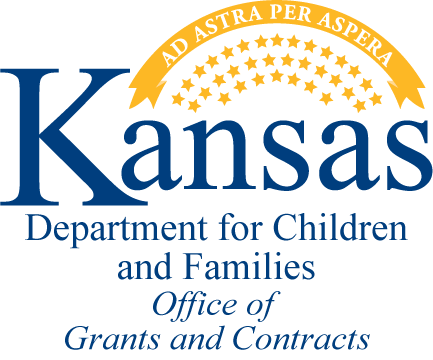 DCF Grant Request for Proposal (RFP)Child Care Consumer Education Resource and ReferralDCF – Economic and Employment ServicesRelease Date:  01/05/2024Due Date:  03/01/2024 Contact:  DCF Pre-Award ManagerOffice of Grants and ContractsKansas Department for Children and FamiliesDCF Administration Building555 S. Kansas Ave., 5th FloorTopeka, KS  66603dcf.grants@ks.gov REQUEST FOR PROPOSAL TABLE OF CONTENTSI. OVERVIEW	4Timeline for RFP	5II. FUNDING OPPORTUNITY / PROGRAM BACKGROUND	4Program Philosophy	5Purpose, Goals and Objectives	5Program Outcomes	5III. AWARD INFORMATION	5Funding Information	5Award Amount and Length	5Allowable Uses of Funds	5Match Requirement	5IV. ELIGIBILITY	6UEI Number	7Tax Clearance	7Debarment Status	7Financial Information	7501(c)3 or 4 Status	7V. APPLICATION PROCESS	7Pre-Bid Conference 	7Questions	7How to Apply	7What an Application Should Include	8Table of Contents	8Grant Application Information Sheet	8Program Abstract	8Program Narrative	8Statement of the Problem	8Project Design	8Implementation Plan	9Management Structure	9Sustainability Plan	9Grant Budget Request, Budget Narrative/Justification and Cost Allocation Plan	9VI. REVIEW AND SELECTION PROCESS	10Grant Review Panel	10Selection Criteria	10VII. POST-AWARD REQUIREMENTS	11Reporting Requirements	11Federal Funding Accountability and Transparency Act (FFATA) Requirements	11VIII. CHECKLISTS	13Application Checklist	13Attachment A – Grant Application Information Sheet (OGC-1002)	14Attachment B – Grant Budget Request (OGC-1003)	14Attachment C – Executive Order 18-04 “Policy Regarding Sexual Harassment”	14Attachment D – 2018 Boycott of Israel Certification……............................................................14Attachment E – Debarment Memorandum	15Attachment F – Specific Terms and Conditions	16Attachment G – Contractual Provisions (DA-146a)	28Attachment H – Special Provisions Incorporated By Reference	29I. OVERVIEW
The Kansas Department for Children and Families (DCF), Economic and Employment Services, announces the release of a Request for Proposal (RFP) to provide child care resource and referral services and consumer education which will improve the quality and availability of child care, early education and after school programs, per the specifications below, for the Department for Children and Families (DCF), Topeka, KS.  Eligible applicant agencies include:  State and local government agencies; non-profit, not-for-profit, and for-profit organizations, including faith-based and community organizations; associations; universities and colleges; and hospitals.  Kansas-licensed child care resource and referral agencies pursuant to Kansas Statutes Annotated 65-501, 65-503(b(, and 65-503(c)(1), or must be eligible to obtain a license prior to the grant start date of July 1, 2024. Reference:  https://www.kdhe.ks.gov/DocumentCenter/View/15389/Day-Care-Referral-Agency-Regulation-Book-PDF?bidId=.Timeline for RFPIf you have questions regarding this RFP, please contact:  DCF Pre-Award Manager via e-mail at dcf.grants@ks.gov II. FUNDING OPPORTUNITY / PROGRAM BACKGROUNDThe State of Kansas provides funding to obtain competitive responses from potential vendors to provide child care resource and referral services and consumer education which will improve the quality and availability of child care, early education and afterschool programs, per the specifications below, for the Kansas Department for Children and Families (DCF), Topeka, KS.  Applicants must successfully communicate a comprehensive approach to provide child care resource and referral services and consumer education which will improve the quality and availability of child care, early education and after school programs, per the specifications below, for the Department for Children and Families (DCF), Topeka, KS, as it relates to the implementation of the program’s standards. Program PhilosophyDCF is the Lead Agency for the Child Care and Development Fund (CCDF), authorized by Congress through the U.S. Department of Health and Human Services, as amended in November 2014 by amending the Child Care and Development Block Grant (CCDBG)regulations at 45 CFR Part 98. The purpose of the reauthorized CCDBG is for states to develop an integrated system of high-quality care for low-income working families, better inform parents and the general public about quality child care choices available to them and improve the overall quality of early learning and afterschool programs. Purpose, Goals and ObjectivesThe purpose of this program is to provide funding to enable DCF to select the most qualified grantee to provide Child Care Resource & Referral (CCR&R) services, as detailed in this section. The awarded agency shall serve as a community resource and linkage for families, the child care community, the general public and businesses to access child care services. The agency is soliciting proposals from applicants who can demonstrate their organizational capacity to plan and deliver CCR&R on a statewide basis. to implement and support DCF goals to strengthen the statewide child care network, and enhance the quality and availability of child care programs.  The goal of this program is to support DCF goals to strengthen the statewide child care network, and enhance the quality and availability of child care programs. The implementation of CCDBG reauthorization through the Kansas Child Care and Development Plan requires the selected applicant to support and collaborate with other CCDF funded quality initiatives including the Quality Rating Improvement System, Links to Quality; Kansas Child Care Workforce Professional Development; Kansas Infant Toddler Specialist Network and after school programs. The selected applicant will be required to collect and analyze data and disseminate information regarding changes and continuous improvement efforts by DCF to improve and meet higher quality standards and improve availability and affordability of child care in Kansas.  The applicant must also demonstrate the ability to provide the required services that will have a Statewide impact.Programs should contain design elements that may include the following: Provide Statewide Child Care Services for Parents and Families  Statewide services to parents, guardians and families include an overall assessment of the family's needs and includes the provision of a customized child care referral based on those unique needs. Consumer education on what to look for in and how to select a quality child care environment shall also be provided at the time of the referral. Additionally, information on other state and community resources for which the family may be eligible may also be provided based on the initial assessment of family needs.Provide Child Care Referral Services Provide individualized referral services to parent/guardian responses during referral process. Services will be at no charge and will be accessible to meet the needs of the entire state. The Awardee will provide, at a minimum, the following services:  Secure, maintain and manage a web-based system to provide information and child care referrals to a full range of early learning and school-age programsEnsure that electronic and information technology is accessible to individuals with disabilities and comply with the Americans with Disabilities Act (ADA) Standards for Accessible Design under section 508 of the Rehabilitation Act of 1973.Provide a web-based referral system that will be searchable by zip code and provide parents access to information 24/7Secure, maintain and manage a statewide, toll-free, telephone number to be used for parent referral servicesAssure that parent’s requests for services are responded to in a timely mannerAssess the child care needs of the parent/family through an interview process (online) and provide the parent with printed or electronic referrals that address their child care needsDemonstrate and promote sensitivity to cultural and ethnic diversity by providing consumer education and/or translations as needed for non-English speaking familiesProvide families with available information on a full range of child care options that includes faith-based, community-based, nontraditional hours (overnight, weekends and irregular hours) and emergency child care centers in their local areaInform parents of the different types of licensed child care providers available for referral and encourage parents/families to select licensed providers. Descriptions shall include:Day Care Homes and Group Day Care HomesPreschools and Child Care CentersSchool Age ProgramsHead Start and Early Head StartFaith-based ProgramsA basic referral list will include the following:Program/provider nameLocation (actual address is optional)Telephone numberAge range of childrenTypes of child care programs (i.e., family, group home, centers, in-home)Days and hours of available care Ensure identified materials are included in all parent referral packets provided to each family/parent, in the method preferred by the family (e.g., email, mailed, in-person pick up, etc.). Provide information contained in the parent packet to DCF, annually, for review to ensure accuracy and up-to-date information. The Grantee shall include the following materials in all parent packets:User-friendly checklist or booklet on what to look for when choosing child careInformation on child care options, costs, licensed capacity, quality indicators and national accreditation status.Current information on child care subsidy/eligibility criteria with updates made every April for the max monthly income amounts and rates updated as changed by DCF.Licensing requirements in an easy to understand format that includes how to look up and review providers’ inspection results using information from the provider referral listInformation on additional community resources/services that are available to the family. Resources shall include but are not limited to:Developmental screening, family support groups, early intervention and early childhood special education services, Early Head Start and Head Start programsInformation on community social service agencies (including those with expertise in mental health and social work)Information for families experiencing homelessnessProvide Consumer Education Resources for Parents  Additional consumer education materials shall be included in the basic referral packet, as identified during the referral process and based on the needs of the family. The information shall be made available in the parent/families preferred method (e.g., email, mailed, in-person pick up, etc.). Resources should have a brief description and local, state and national weblinks as appropriate. Additional consumer education materials to be available to parents/families shall include:Other programs for which the family that receive assistance may be eligible: Temporary Assistance for Needy Families (TANF)Head Start and Early Head Start Programs Low Income Energy Assistance Program (LIEAP)  Supplemental Nutrition Assistance Program (SNAP) Women, Infants and Children Programs (WIC)Child and Adult Care Food Program (CACFP) Children’s Health/Dental Coverage Programs (KanCare Medicaid/CHIP) Provision of information specific to each family’s child care needs including, information on the Americans with Disabilities Act (ADA), their parental rights and inclusion practices. As appropriate, information on services for children with special needs including developmental screens through early intervention and early childhood special education services in accordance with the Individuals with Disabilities Education Act (IDEA), Part C and Part B. Information may include local Tiny-K locations and local public-school programs (preschool screenings,  preschool programs, early childhood special education).Research and best practices, policies and services in child development, including all domains of early childhood development, ages birth through twelve. Resources shall include weblinks to sources and appropriate citations to verify research and best practices. Consumer education topics shall include: Social-emotional/behavioral and early childhood mental health Positive behavioral intervention support models for parents and providersPolicies and prevention of expulsion in preschool age children in early childhood and school-age programs receiving child care assistance Stages of cognitive development, ages birth through 12Physical health and development, including nutrition and physical activityOpportunities for meaningful parent and family engagement DCF specified topicsInformation about the quality of child care providers such as accreditation, quality recognized through the statewide quality recognition system (Links to Quality), Early Head Start and Head Start Kansas Early Learning Standards1-800-CHILDRENProvide website links to the appropriate state agencies and partners to inform parents and child care providers about program services and resources throughout the state:the process for licensing child care providers the process for conducting background checks, monitoring and inspections of child care providers, and the offenses that prevent individuals and entities from serving as child care providers how to access information regarding health and safety monitoring, inspection reports, and substantiated complaints the state’s CCDF consumer education website (currently Kansas Quality Network)Develop a Parent Referral Follow-Up Form that: Assesses parent/family satisfaction with the services provided by the Grantee.  Receives prior approval by DCF program manager Assesses the compliance with performance measures and meets reporting requirements Is provided to all parents receiving Parent Referral Services via phone or email Provides assistance within 48 business hours of notice by the Agency or others, to parents when notified of a potential or actual closing of a child care home, group home or centerProvide Services to Providers  Services to child care providers shall include provision of a referral system to market their services to parents/families. Additionally, providers will utilize consumer education resources that will encourage quality improvement and assist families in meeting their needs. Services and activities appropriate will be in collaboration with DCF and the Early Childhood Education (ECE) Systems Building team as the career pathway and workforce registry implementation continues.  Statewide Referral System for providers:The grantee shall develop and maintain a system for collecting and updating provider data to deliver accurate information to parents for vacancies and fees of child care providers in their community. The grantee shall provide the following: Must include licensed family child care homes, licensed full and part time child care centers, Head Start, Early Head Start, preschool programs operated by public school districts and accredited private schoolsand License Exempt providers that are qualified subsidy providers. Must annually contact all licensed providers to inform them of services and give them the opportunity to accept or decline referrals. Must develop and maintain a system for periodic updating of provider data to ascertain vacancies and fees. Complete update annually with at least one partial update for full year programs Part year programs must have a complete update annually, for a total of one contact per fiscal yearEstablish a fair and unbiased referral system to link families to child care providersProvide consumer education resources for providers to include:  Information on statewide quality initiatives such as the statewide Quailty Rating and Improvement System (QRIS), professional development opportunities available locally and online. Available consumer education resources that will encourage quality improvement and assist families in meeting their needs. Information on community-based services available to providers and families including materials made available to parents during referral process. Services provided through the Individuals with Disabilities Education Act for children with special needs including developmental screens through early intervention and early childhood special education servicesin accordance with the Individuals with Disabilities Education Act (IDEA), Part C. Information may include local Tiny-K locations and local public-school programs (preschool screenings, Kansas Preschool Program, special education). Offer appropriate cultural and linguistic support to providers, e.g.: services and communications are provided in languages spoken by the child care workforce. Collect data and provide information on the number and type of services and supports available to child care providers within the state.   Provide assistance within 48 business hours of notice by the Agency or others, to parents when notified of a potential or actual closing of a child care home, group home or center. Information on how to ensure their facility needs and the needs of the children during a disaster are included in the local or county emergency operation plansDevelop a Child Care Provider Follow-Up Form that: Assesses child care provider satisfaction with services offered by the Grantee.  Obtain DCF’s prior approval of survey prior to administering it.  Assesses the compliance with performance measures and meets reporting requirements Survey shall be given to each provider receiving services through the Grantee.Distribute Community Level Grants- The applicant shall develop a plan to administer community level grants that meet the individual community goals and needs.Development and utilization of an application system and ensuring eligibilityProviding Technical Assistance support to community coalitions to assist them in meeting their identified need with the award and intended purposeTracking subgrants and the data necessary to determine if they support the unique child care needs of communitiesProviding a data sharing agreement that indicates information is to be shared. Provide Community Engagement ServicesDCF seeks an agency or organization with established reputation across the state and capacity for supporting and building relationships with early childhood and child care champions in local communities. The target audience of community engagement efforts may include, but is not limited to families, home and center-based child care providers, local businesses, economic development, community members, and community champions. The approach proposed should honor the unique needs and strengths of each community, while meeting the community precisely where they are in their efforts towards building a stronger early childhood and child care system. Approaches should be individualized for each community. The overall goals of providing supportive community engagement are to increase early childhood and child care capacity in local communities and to provide consumer education on the importance of child care.  Please describe how you will achieve the goals above. Be sure to outline how your community engagement approach or framework will address the following requirements: The applicant will demonstrate how they are able to provide support in needs assessments, development of outcomes, and performance measures of efforts for local community coalitions. The applicant will demonstrate how they will provide and coordinate resources from external partners that are relevant to early childhood and child care to ensure that opportunities are known and accessible, including but not limited to: Collaboration with other programs and organizations that strive for quality in all early childhood and child care facilities across the State  Participation, support, and sharing of information related to statewide and local initiatives Raising awareness of the importance of licensed quality early childhood and child care  The applicant will demonstrate how they will provide education, information, and resources on child development and research and best practices concerning healthy, safe, and developmentally appropriate care and education. Information and resources should be based on scientifically valid research with source information included on documents Information shared with the community audience regarding child development should be based on all domains of early childhood development, ages birth through twelve and offer plans or materials for learning experiences that will support children’s learning throughout their development  The applicant will demonstrate how they plan to provide information, materials, and support to equip current or emerging community coalitions in their efforts to expand capacity to address child care-related concerns. Information and support should include, but is not limited to:Return of investment and economic development impacts related to early childhood and child care Guidance and resources for community-level child care-related needs assessments  Goal setting and action/strategic planning materials or assistance  Child care start-up cost, models, and/or a community capacity-building toolkitThe applicant will demonstrate how they plan to provide support in development, maintenance, and coordination where needed, of local community coalitions working to solve child care related issues in local communities. Coalition members may include, but are not limited to:Local government Community and business leaders Community Champions Economic Development Chambers of Commerce Other state agencies Non-governmental agencies, including but not limited to: Certified community development financial institutions; organizations that have demonstrated experience in providing technical or financial assistance for the acquisition, construction, renovation, or improvement if child care facilities; providing technical financial, or managerial assistance to child care providers; and securing private sources of capital financing for child care facilities or other community development projects eligible for assistance from a child care assistance program Local community organizations, including but not limited to: child care providers, community care agencies, resource and referral agencies, labor unions and other employers or infrastructure trades  The applicant will describe their approach or framework for inclusive and authentic community engagement, including but not limited to the following groups and underrepresented populations therein:Families Child care programs (both home-based and center-based care) Local child care resource & referral agency Elementary school and public preschool programs Local health departments County Extension Office Local Interagency Coordinating Councils Employers  Hospitals and health care professionals and organizations  The applicant will share how they plan to work with DCF leadership and communications to develop a strategic communication and outreach plan to the target groups identified in  to build support for early childhood and child care related issues. All content should be approved by DCF.Plan shall include information about presentations and participation in community-based fairs and outreach events to promote awareness of CCR&R services and child care related issues  Utilize multiple delivery modes, including digital and print media, for consumer education materials Materials developed should be in native languages of target audience  Develop and maintain a website point of contact on a county level, updated at least quarterlyThe applicant will demonstrate their ability to administer community level grants that meet the individual community goals and needs. The process should include but is not limited to:Development and utilization of an application system and ensuring eligibility Providing technical assistance support to community coalitions to assist them in meeting their identified need with the award and intended purpose Tracking subgrants and the data necessary to determine if they support the unique child care needs of communities  Providing a data sharing agreement that indicates information to be shared. General Requirements   Consumer Education MaterialsThe grantee must follow DCF policies for electronic consumer education materials and communications. All DCF funded electronic consumer education materials should be approved by the Program Manager. All printed consumer education materials must indicate “Funding provided by the Kansas Department for Children and Families”.  Consumer education materials, including printed materials and website text, shall be designed to include the following: Clear purpose that is supported by research and best practicesCitations of sources of research and best practices Provide consumers with additional resources such as weblinks and agency contact information Materials given to customers must be written in simple, understandable language and where needed, be available in Spanish or other appropriate language to adequately serve the clients who are not fluent in English. Data Systems and Service Requirements  The Grantee shall propose a system for computerized recordkeeping, tracking and financial accounting. Records of resources provided and referrals made by the agency will be maintained in order to produce reports requested by the Kansas Department for Children and Families. Bidders proposed software and database system to collect data must be submitted and approved by DCF.The Grantee shall record, collect, analyze and disseminate data that will be utilized by state agencies, child care stakeholders, businesses and community partners to increase the quality and availability of care in Kansas. Data collection will be utilized to promote a greater awareness of families’ child care needs.  The grantee will utilize the KDHE child care provider licensing database and adhere to CCR&R licensing to provide information and referrals to a full range of early learning and school-age programs.The grantee will provide referral services and consumer education through a CCR&R website. The Grantee’s website shall: Offer a user-friendly website with a web-based search tool. Ensure that electronic consumer education and referral system through website is accessible to individuals with disabilities, including employees and members of the public and comply with the Americans with Disabilities Act (ADA) Standards for Accessible Design under section 508 of the Rehabilitation Act of 1973. Link to the Kansas Quality Network website. The Grantee will receive lists from DCF each month containing the following information: All open, licensed child care providers (county, name, license number, date of status, license type, DCF provider number [if any], DCF provider type, any DCF approved child care plans, and street address). Newly licensed child care providers since the previous month (DCF region, county, provider name, street address, license number, KDHE status, status date, DCF provider name, ID, type and plan [if any]). Providers who have changed address or provider type since the last month (DCF region, county, provider name, license number, KDHE status date, address, and KDHE type).Providers who have closed, been suspended or who have pending licenses (DCF region, county, name and address, KDHE status and date, DCF provider number, name, type and date of status or approved plan [if any]).Program OutcomesThe grantee shall be responsible for providing direct services that support the implementation of evidence-based strategies that result in improvements in targeted State-or community-level factors, while also contributing to State and local outcomes as indicated below:Parents and Families-Quarterly Performance Measures85 percent of parents/families are satisfied with referral services provided. 85 percent of parents/families report the referral list they were given was accurate. 85 percent of parents/families report the referral services website was user friendly.  65 percent of parents/families chose licensed child care.  55 percent of parents/families were able to secure childcare from the referrals provided. 100 percent of parents/families report having been given information regarding available community resources and information on how to access. 90 percent of parents/families report receiving the information they requested electronically from CCR&R within one business day.  90 percent of parents/families report receiving the information they requested sent via USPS within five to seven business days  90 percent of parents/families report a message left on the parent referral hotline during normal business hours was returned within one hour. 90 percent of parents/families report a hold time of less than 10 minutes. 90 percent of parents/families report a message left on the parent referral hotline after hours or during a weekend/holiday was returned by 10 a.m., the next business day.  Parents and Families-Family Outputs:Written statements referring to the goods/services produced by a project and the recipients of these goods/services. Output measures to be reported quarterly and annually to DCF will be: Numbers of all families receiving lists of licensed child care facilities for assistance in finding child care (unduplicated) Numbers of families who are receiving child care subsidy benefits who receive lists of licensed child care facilities for assistance in finding child care (unduplicated) Numbers of consumer education materials (by type of material) distributed to families, such as information on how to choose child care, child development, nutrition, DCF subsidy benefits, community resources, Head Start/Early Head Start, KanCare, the Kansas Early Learning Standards and parent resource guides, school readiness, Kindergarten in Kansas guides from the Kansas Parent Information Resource Center and Kindergarten transition. These may be in print or electronic format with the numbers for each reported separately. Numbers of families receiving child care subsidy who receive consumer education materials should be reported separately. Numbers of families enrolled in child care subsidy who are assisted. Numbers and ages of children in families seeking child care (infants, toddlers, preschool, school age). Numbers and child care settings (types) sought by families seeking child care, including full/part time and shifts/nontraditional hours.  Numbers and child care settings of families requesting a DCF enrolled provider reported separately.  Numbers of families finding child care from referral lists with families receiving child care subsidy reported separately. Numbers of families who contacted the resource and referral agency who found child care by other methods than the referral lists with families receiving child care subsidy reported separately. Applicant proposed outputs, which may include process measures (e.g., frequency and intensity of services provided) and attribute measures (timeliness, accuracy, client satisfaction). Provider Services Outputs  Written statements referring to the goods/services produced by a project and the	recipients of these goods/services. Output measures to be reported quarterly and annually to DCF will be: Number of consumer education resources shared with providers by provider type and resource type.  Number of provider referrals made to KDHE and DCF regarding information and/or questions on updates to KDHE licensing and/or DCF provider enrollment requirements.  Number and type of information/service provided to child care providers on statewide quality initiatives such as the statewide QRIS and professional development opportunities.  Number and type of services and community supports available to child care providers within the state, including services provided through the Individuals with Disabilities Education Act  Collect and maintain provider profile data for resource and referral process and the state’s CCDF required market rate analysis Program/provider name Location (actual address is optional) Telephone number  Age range of children Types of child care programs (i.e., family, group home, centers, in-home) Days and hours of available care Applicant proposed outputs which may include process measures (e.g., frequency and intensity of services provided) and attribute measures (timeliness, accuracy, provider satisfaction). Collect, maintain, and provide DCF with provider profile data for use with the state’s CCDF required market rate analysis. Data elements and definitions listed below.  Community Engagement Services- Performance Measures Grantee shall: Engage in, or hold, at least two meetings quarterly, within 5 communities identified as needing more intensive support based on needs and recommendations from the supply and demand report, as well as other Kansas child care capacity reports. This number must remain for all quarters within the terms of the agreement timeline, but the communities may change as they become self-sufficient, or the support is no longer needed. A narrative should be provided to explain how communities are chosen and how the CCR&R best meets the specific needs of each community. This should be updated when a new community is chosen with an explanation as to how the previous community is now self-sufficient or not long in need of support.Provide or participate in at least eight presentations and/or fairs to educate community leaders/organizations on CCR&R services per year.  Activities and progress on outreach using multiple delivery modes to education community leaders/organizations on child care issues will be reported quarterly.  Provide at least eight presentations about child care issues targeting families and childcare providers per year.  Identify activities, plan summaries, and progress with partnerships and public agencies and private entities, including faith-based and community-based child care providers to increase the supply and quality of child care services in the State. Identifying strategies and approaches that are working for communities while noting best practices related to supporting their efforts to increase the supply and quality of child care services; noting how CCDF funded efforts are contributing to broader system-wide early childhood goals.Report quarterly on activities and progress on the annual supply and demand reportIII. AWARD INFORMATIONFunding Information 
Funding for this opportunity is provided through Child Care and Development Fund (CCDF) under CFDA # 93.575. Awardee will serve as a subrecipient of the federal award received from the pass-through entity (DCF).Award Amount and LengthOne grant award will be issued for the funding period of July 1, 2024 – June 30, 2025, with the option of two (2) additional one-year renewals.  Awards are subject to the availability of funds and any modifications or additional requirements that may be imposed by law.Allowable Uses of FundsPrograms may include, but are not limited to, the following allowable uses of award funds:  Programs must follow the Child Care and Development Fund (CCDF) 45 CFR Part 98 rules and regulations. CCDF expenditures must be necessary, reasonable and allocable to the approved award, incurred within the award period; itemized within the approved budget and in accordance with the award provisions. State of Kansas purchasing regulations are required to be followed. Any travel costs are to follow the current State of Kansas mileage and per-diem rates at the time of the expense. Indirect costs must be allocated using an accurate methodology and may not be used to supplant or satisfy state matching requirements in other federal programs.Please note that DCF grant awards are reimbursement-based. Grantee agencies will be required to submit regular financial reports itemizing costs incurred, and will be reimbursed accordingly. Please also note that the use of funds must meet all CCDF funding requirements, including those contained in the Specific Terms and Conditions (Attachment F), Contractual Provisions (Attachment G) and Special Provisions Incorporated by Reference (Attachment H).  Match RequirementThere is no match requirement for this opportunity.IV. ELIGIBILITY DCF invites applications from State and local government agencies; non-profit, not-for-profit, and for-profit, including faith-based and community organizations; associations; universities and colleges; and hospitals.  Kansas-licensed child care resource and referral agencies pursuant to Kansas Statutes Annotated 65-501, 65-503(b(, and 65-503(c)(1), or must be eligible to obtain a license prior to the grant start date of July 1, 2024. Reference:  https://www.kdhe.ks.gov/DocumentCenter/View/15389/Day-Care-Referral-Agency-Regulation-Book-PDF?bidId=Unique Entity Identifier (UEI) – Grant applicant agencies must have and provide verification of their UEI at the time of application.  On April 4, 2022, the federal government stopped using the DUNS Number to uniquely identify entities. Now, entities use the Unique Entity ID created in SAM.gov. They no longer have to go to a third-party website to obtain their identifier.  If your entity is registered in SAM.gov, your UEI has already been assigned and is viewable in SAM.gov.  This includes inactive registrations.  The UEI is located on your entity registration record.  Remember, you must be signed in to your SAM.gov account to view entity records.  To learn how to view your UEI, go to this help article. Refer to the Guide to Getting a Unique Entity ID if you want to get a UEI for your organization without having to complete an entity registration.Tax Clearance – Grant applicant agencies must obtain a valid Kansas Certificate of Tax Clearance by accessing the Kansas Department of Revenue's website at http://www.ksrevenue.org/taxclearance.html. A Tax Clearance is a comprehensive tax account review to determine and ensure that an agency’s account is compliant with all primary Kansas Tax Laws. The Tax Clearance expires every 90 days. Applicant agencies are responsible for submitting a Tax Clearance Certificate with their grant application that is valid at the time of application. This is in accordance with K.S.A 75-3740(c). Should your agency need assistance with your Tax Clearance, please contact the Kansas Department of Revenue at 785-296-3199, or via e-mail at tax.clearance@kdor.ks.gov. (There is no cost to obtain this information.)Debarment Status – Grant applicant agencies must obtain the debarment status of their agency by accessing the System for Award Management website at http://www.sam.gov/portal/public/SAM/, and performing a search under “Search Records”. As part of the Code of Federal Regulations (45 C.F.R. Part 76), all entities receiving funding from the federal government must participate in a government-wide system for non-procurement debarment and suspension. An entity that is debarred or suspended shall be excluded from federal financial and non-financial assistance and benefits under federal programs and activities. Debarment or suspension of a participant in a program by one agency shall have government-wide effect. The Secretary of DCF is authorized to impose debarment. The applicant agency must place the Debarment Memorandum template (Attachment E) on their grantee agency letterhead, initial it and submit it with their grant application. Should you need assistance with the search, please contact the Federal Service Desk at 866-606-8220. (There is no cost to obtain this information.)Financial Information – Grant applicant agencies must provide one of the following three documents at the time of application: their most recent Transmittal Letter for Audit; their most recent IRS Form 990 (Return of Organization Exempt from Income Tax); or their most recent year-end financial Statement.501(c)3 or 4 Status – Grant applicant agencies must have and provide verification of their 501(c)3 or 4 status at the time of application, i.e., their letter from the Internal Revenue Service confirming their 501(c)3 or 4 status, if they have it. Verification can also be obtained by accessing the Internal Revenue Service website at http://www.irs.gov/Charities-&-Non-Profits/Exempt-Organizations-Select-Checkhttp://apps.irs.gov/app/eos/pub78Search.do?dispatchMethod=navigateSearch&pathName=forwardToPub78Search&searchChoice=pub78. Organizations that have received 501(c)3 or 4 status are exempt from federal taxes. To receive this status, the organization must operate for a specific purpose–typically, for a charitable, religious, scientific or literary purpose. Applicant agencies are responsible for submitting a copy of their letter from the IRS confirming their 501(c)3 or 4 status, or the verification provided from the IRS website, with their grant application. Should your agency need assistance with this information, please contact the IRS at 877-829-5500. (There is no cost to obtain this information.)V. APPLICATION PROCESSPre-Bid Conference – DCF strongly encourages applicant agencies to attend a Pre-Bid Conference, scheduled for 01/12/2024, 1-2pm CT with DCF, via Teams Click here to join the meeting. Questions – Questions regarding the RFP and/or the application process can be submitted by email only to the DCF Grant Manager at dcf.grants@ks.gov, no later than 2 p.m. CT on 01/19/2024. Answers to all questions posed to DCF during the designated question period, including those raised during the Pre-Bid Conference, will be posted as soon as possible thereafter, and can be found at Grant Requests for Proposal (RFPs) - Operations (ks.gov) .Any questions received after the deadline will not be answered. How to Apply Applications must be delivered no later than 2 p.m. CT on 01/19/2024 (Applications received after 2 p.m. CT will not be accepted, no exceptions.) Applicants are required to submit applications and all required attachments electronically. Applications may be submitted by email to dcf.grants@ks.gov. Google drive or dropbox links cannot be accepted for security reasons. Applications submitted via email must contain the files themselves. In addition, but not required, one (1) original hard copy, as well as one (1) signed electronic copy (on a flash drive or disk) will also be accepted. It is preferable the electronic copy be a PDF and/or Microsoft Word file with Attachment B, Grant Budget Request, submitted as an Excel file. Applicants must use appropriately-descriptive file numbers/names (i.e., “1-Table of Contents”, “2-Grant Application Information Sheet”, “3-Program Abstract”, etc.) for all attachments and arrange them in the order indicated in the Application Checklist on page 25 when putting together their electronic copy.Hard copies of applications or flash drives or disks containing applications should be addressed to:		DCF Pre-Award ManagerOffice of Grants and ContractsKansas Department for Children and FamiliesDCF Administration Building		555 S. Kansas Ave., 5th Floor		Topeka, KS  66603The application must be arranged in the order indicated in the Application Checklist on page 25.What an Application Should IncludeApplications must include all of the components described in this section. Failure to submit an application that contains all of the specified information may negatively affect the review of the application, preclude access to or use of award funds pending satisfaction of the conditions and/or prevent the application from proceeding to the Grant Review Panel for further consideration. Applications are evaluated on a scale of 100 total points. Table of Contents A Table of Contents must be included as part of the grant application. Include page numbers for each of the major sections and for each attachment. Grant Application Information Sheet (5 out of 100 points)Complete the Grant Application Information Sheet (Attachment A). This document must be signed by the Authorizing Official for the applicant agency (an individual in a decision-making capacity at the agency, typically the top-level individual).   Program Abstract (10 out of 100 points)The Program Abstract should be no more than one (1) double-spaced page, using Times New Roman 12-point font, with no less than one-inch margins, and should include the following:Identify the type of applicant agency (non-profit, faith-based, university, etc.). Describe the proposed program for which funding is being requested, including the purpose and program outcomes, the geographic area to be served, a description of the target population, the estimated number of clients to be served and the services to be provided. Program Narrative (75 out of 100 points)The Program Narrative must include five sections–Statement of the Problem, Project Design, Implementation Plan, Management Structure, and Sustainability Plan–in the order listed below. The Program Narrative should be double-spaced, using Times New Roman 12-point font, with no less than one-inch margins, and should not exceed 50 pages. If the Program Narrative fails to comply with these length-related restrictions, non-compliance may be considered in the grant review and in final award decisions. Please number pages “1 of XX”, “2 of XX”, etc. The following sections should be included as part of the Program Narrative: Statement of the Problem (10 out of 75 points) – Identify and describe the challenges or needs the program will address with the target population in the geographic area to be served. Provide data to show the nature and scope of the need, citing data references (three-year trend data is preferred). Explain previous or current efforts to address the problem, including an analysis of the outcome of these efforts. Provide a clear and concise Statement of the purpose or goal of the program and how the program will address the needs identified.Project Design (30 out of 75 points) – Describe the services to be provided, and the specific strategies that substantiate the project as a comprehensive program. Identify the geographic boundaries of the proposed program, as well as the target population to be served. Describe outreach and referral strategies to ensure access to the target population. Describe how your program will ensure cultural competence, as well as program and physical accessibility for people with disabilities. Describe any potential barriers to implementing the project and strategies to overcome them.Provide a detailed description of the research-based or best-practice foundation of your proposed services, with references cited. Describe how the Program Design incorporates the referenced research-based or best-practice foundation. Activities supporting fidelity to the model should be described.Workplan and Timeline:  This component of the proposal should demonstrate the Applicant’s understanding of the services requested in this RFP and any problems anticipated in accomplishing the work. The work plan should also show the Applicant’s overall design of the project in response to achieving the deliverables as defined in the RFP.  The Grantee shall provide a specific detailed work plan that describes proposed activities and events that will take place during the program year and subsequent years as applicable. The work plan must include the following sections:Targeted Community and Populations Objectives, Tasks, Timelines and Performance Measures  Project Staff  Linkages and Coordination with Key Partners  Implementation Plan (20 out of 75 points) – Provide a realistic and detailed Implementation Plan, with a timeline that indicates significant milestones in the project. The timeline should include each Project Goal, its related Project Activities and Performance Measures, their expected completion date(s) and the responsible person or organization. Performance Measures should be S.M.A.R.T. (specific, measurable, action-oriented, realistic and time-bound). Outline the specific Program Outcomes of the project and how they will address the problem. Describe how the project will address the allowable uses of funds Applicants should identify who will collect data, who will be responsible for performance measures and how this information will be used to evaluate and guide the program.
Attach a Logic Model that describes linkages among program resources, activities, outputs, audiences, and short-, intermediate-, and long-term outcomes related to the specific problem or situation.Management Structure (10 out of 75 points) – Describe the experience and capability of the applicant agency, its staff and its grantees. Identify the agency that will serve as the grantee and fiscal agency responsible for the grant’s administration. Identify the staff team supporting the project, including the name, title and affiliation of each member, as well as a Delegation of Authority from the Board of Directors for the organization. Include information on any staff training that is to occur as part of the project. Provide documentation of any collaboration that has or is occurring on the initiative. Provide resumes or qualification standards for staff, as well as position descriptions for key positions. Include an Organizational Chart/Description, Licensing/Accreditation/ Certification documentation, a List of Board Members, and a Board Member Conflict-of-Interest Statement.
Sustainability Plan (5 out of 75 points) – Applicants should describe how the long-term financial sustainability of the project will be funded in the future, including strategies to cultivate alternate funding and community collaboration. Provide a clear explanation if the project will not continue after the grant.Grant Budget Request, Budget Narrative/Justification, and Cost Allocation Plan (10 out of 100 points)  Applicants must submit a Grant Budget Request (Attachment B), a Budget Narrative/Justification, and a Cost Allocation Plan. The Budget Narrative/Justification must be submitted as part of the Grant Budget Request (in the Comments sections) or as a separate document. The Cost Allocation Plan may be submitted as part of the Budget Narrative/Justification or as a separate document. The Budget Narrative/Justification must outline how grant funds will be used to support and implement the program, and should thoroughly and clearly describe every category of expense listed in the Grant Budget Request. It should be mathematically sound and correspond with the information and figures provided in the Grant Budget Request. It should explain how all costs were estimated and calculated and how they are relevant to the completion of the proposed project. It may include tables for clarification purposes but need not be in a spreadsheet format.The Cost Allocation Plan must summarize how the applicant agency will allocate its costs to its various funding sources.Indirect Costs should not exceed 10 percent of the Grant Budget Request. A copy of the applicant agencies federally approved indirect cost rate agreement must be included with the application. Administrative Costs cannot exceed 15 percent of the total expenditures of which indirect costs are a subset. Administrative Costs as defined by CCDF Regulations Sec. 98.52 Administrative costs –Federal Register :: Child Care and Development Fund (CCDF) ProgramVI. REVIEW AND SELECTION PROCESSGrant Review PanelDCF is committed to ensuring a fair and equitable process for awarding grants. Eligible applications will be evaluated, scored and rated by a Grant Review Panel. The grant review is the process by which competitive, discretionary grant applications are evaluated by internal reviewers and some review panels may include external reviewers. Grant reviewers evaluate applications to ensure that the information presented is reasonable, understandable, measurable and achievable, as well as consistent with program or legislative requirements as Stated in the RFP. DCF leadership uses the Grant Review Panel ratings and summaries as guidance when selecting projects for awards. Grant Review Panel ratings are advisory only, however, and do not bind DCF to a particular decision. In addition to Grant Review Panel review ratings, considerations may include, but are not limited to, underserved populations, strategic priorities, past performance, geographic balance and available funding.Selection CriteriaThe Grant Review Panel uses a scoring guide, which coincides with the RFP, when reviewing applications. The scoring guide uses a system of 100 total points, as noted in Section V – Application Process, as well as below: 1. Grant Application Information Sheet (Attachment A) (5 points) 2. Program Abstract (10 points)  3. Program Narrative (75 points)	a. Statement of the Problem (10 points)	b. Project Design (30 points)	c. Implementation Plan (20 points)
 	d. Management Structure (10 points)	e. Sustainability Plan (5 points)4. Grant Budget Request (Attachment B), Budget Narrative/Justification and Cost Allocation Plan (10 points)
VII. POST-AWARD REQUIREMENTSReporting Requirements Grantee agencies will be required to submit the following reports to the designated DCF Program Manager, using the designated forms:  Status Reports (OGC-1006) will be due every 20th day of each month following the month of service. Status Reports are required for project-based grant awards. DCF Program may determine narrative requirement(s).Budget Transaction Reports (OGC-1005) will be due every 15th day of each month following the month of service. Budget Transaction Reports will not be processed without a Status Report for the reporting period on file, a Budget Itemization Report, and any other required documentation as established in the grant award.Budget Itemization Reports (OGC-4005) will be due every 15th day of each month following the month of service. Cumulative Quarterly Performance Report: Grantee will submit a quarterly Performance Report to reflect statewide activity, output measures, performance measures and progress made in meeting approved goals listed within the Performance Standards Section. Output measures and performance measures are listed within this RFP. Quarterly Grantee will submit annual reports as needed for CCDF reporting period October 1 through September Reports-The specific reports required are as follows: Cumulative Quarterly Performance Report-Grantee shall submit a quarterly performance report to reflect statewide activity, output measures, performance measures and progress made in meeting approved goals. Output measures and performance measures are listed below. Quarterly reports shall be submitted to DCF (30) calendar days after the end of the quarter. All reports shall be submitted in a format specified by DCF.  Parents and Families-Reporting Requirements for Statewide Parent Referral Services The Grantee shall submit electronic, quarterly, reports. The quarterly reports shall be submitted to the Agency no later than (30) calendar days after the end of each quarter.  A cumulative final report shall be submitted to the Agency (30) calendar days after the end of the Grant period (state fiscal year). All reports shall be submitted to the Agency in a format specified by the Agency and shall include, at a minimum, the following information:Percent of parents who are satisfied with CCR&R services. Percent of parents indicating R&R Parent referral services were easily accessible. Percent of parents who found care from the referrals provided. Percent of parents who found care in a licensed center/preschool. Percent of parents who found care in a Family or Group Child Care Home. Percent of parents who found care in a non-regulated setting. Percent of parents reporting an increased understanding of quality in a child care setting. Percent of parents reporting the referral list given to them by CCR&R was accurate. Percent of parents reporting having been given information regarding available community services/resources and how to access them. Percent of parents reporting a message left on the parent referral hotline was returned within one hour. Percent of parents reporting a hold time of less than 10 minutes. Percent of parents reporting receiving an initial response to their request for service within one business day. Reports are due  according to the following schedule of each grant year: Quarter 1 (July, August, and September) due October 30Quarter 2 (October, November, and December) due January 30Quarter 3 (January, February, and March) due April 30Quarter 4 (April, May, and June) due July 30Annual Performance Report The annual report will be a summary of the activities throughout the year. It will include a summary of the quarterly performance report results, provider and parent satisfaction with CCR&R services; successes and challenges; recommendations for improvements in services to families, providers, and communities.Annual CCDF Quality Performance Report-Grantee will submit reports as needed for CCDF Quality Performance Report for the period October 1 through September 30.Community Engagement Services- Annual State of Kansas Supply and Demand Report  The grantee shall collect and analyze data to provide information on the supply and demand for quality child care services within the state and submit an annual report (State of Kansas Annual Supply and Demand Report) with a summary of such data in conjunction with the agency’s annual report to DCF. The Supply and Demand report shall: Describe the method of tracking progress to support access for CCDF children  from birth through age 13, to a range of quality child care and education and parental choice. Determine needs at both the state and county level, including the quality of child care services for children in underserved areas, infants and toddlers, children with disabilities, and children who receive care during nontraditional hours for parents who work evening, overnight, weekend, rotating or irregular shifts.Contain a summary of the data and findings and recommended strategies to increase supply and access to high-quality child care services for children in areas that have significant. concentrations of poverty and unemployment and that lack high-quality child care services. Recommend both immediate and long-term strategies allowing for expanding the supply of high-quality care and sustaining quality over time.  Utilize research-based evidence for presentation of facts and recommendations. Provide source citations of data, research, strategies and recommendations.  Describe the method of tracking progress to support equal access and parental choice. Report activities and progress within the annual supply and demand report.  Report progress within the annual supply and demand report on change in the support of access for CCDF children to a range of quality child care and education to families who receive CCDF and change in parental choice, as well as recommendations.   For more information, see the Grantee Resources page on the DCF Office of Grants and Contracts website athttp://www.dcf.ks.gov/Agency/Operations/Pages/Grantee-Resources.aspx.Federal Funding Accountability and Transparency Act (FFATA) RequirementsGrant awards through this RFP will be subject to the Federal Funding Accountability and Transparency Act (FFATA) of 2006. In order to meet these requirements, applicant agencies that are awarded funds will need to provide the names and total compensation for the five most highly-compensated executives of the organization. For more information, the Five Most Highly Compensated Executives form (OGC-4001) can be found on the Grantee Resources page of the DCF Office of Grants and Contracts website at http://www.dcf.ks.gov/Agency/Operations/Pages/Grantee-Resources.aspx.State Audit and MonitoringIn general, audits must be conducted in accordance with the provisions contained in 2 CFR Chapter I, Chapter II, Part 200, et al. Uniform Administrative Requirements, Cost Principles, and Audit Requirements for Federal Awards; Final Rule.The grantees responsibilities regarding obtaining an independent audit of any agreement awarded by DCF are found in DCF’s Audit/Monitoring Policy and Requirements, which can be found on DCF’s website at http://www.dcf.ks.gov/Agency/Operations/Audits/Documents/Recipient%20Monitoring%20Policy.pdf .All entities receiving funding are subject to internal monitoring (both fiscal and program) and to audits conducted by DCF Audit Services. DCF Audit Services has the authority, under the provisions of this grant, and federal and State law, to conduct audits in addition to those conducted by an entity’s contracted audit firm. VIII. CHECKLISTSApplication Checklist The following sections must be submitted in this order:___ Table of Contents ___ Grant Application Information Sheet (OGC-1002) (Attachment A) *signed by Grantee Agency’s 			         Authorizing Official			___ Program Abstract___ Statement of Problem**				___ Project Design**___ Implementation Plan**___ Management Structure**___ Sustainability Plan**___ Grant Budget Request (OGC-1003) (Attachment B)*in excel format					___ Budget Narrative/Justification and Cost Allocation Plan___ Policy Regarding Sexual Harassment Acknowledgement Memorandum (Attachment C)___ 501(c)(3) or (4)Verification (optional)		___ UEI Number Verification		___ Tax Clearance Certificate___ 2018 Boycott of Israel Certification (Attachment D)___ Debarment Memorandum (Attachment E) *initialed by Applicants Authorizing Official___ Financial Information (Transmittal Letter for Audit, IRS Form 990, or year-end financial Statement)___ Federally Approved Indirect Cost Rate Agreement (if applicable)___ Specific Terms and Conditions (Attachment F) *signed by Applicants Authorizing Official		___ Contractual Provisions (DA-146a) (Attachment G) *initialed by Applicants Authorizing Official 	___ Special Provisions Incorporated by Reference (Attachment H)	*signed by Applicants Authorizing Official	___ Licensing/Accreditation/Certification Documentation ___ List of Board of Directors ___ Board Member Conflict-of-Interest Statement ___ Delegation of Authority from Board of Directors			___ Organizational Chart/Description ___ Logic Model **These items are considered part of the narrative and should not exceed the total length of 50 pages, as identified on page 19.Attachment A – Grant Application Information SheetThe grant applicant agency must fill out the Grant Application Information Sheet form (OGC-1002) and submit it with its grant application (double-click on the icon below to open the form).Attachment B – Grant Budget Request The grant applicant agency must fill out the Grant Budget Request form (OGC-1003) and submit it with its grant application (double-click on the icon below to open the form).Attachment C – Executive Order 18-04 “Policy Regarding Sexual HarassmentThe grant applicant agency must read Executive Order and fill out the acknowledgement memorandum and submit it with its grant application (double-click on the icon below to open the form)Attachment D – 2018 Boycott of Israel CertificationThe grant applicant agency must read and sign the Boycott of Israel Certification memorandum and submit it with its grant application (double-click on the icon below to open the form)Attachment E – Debarment MemorandumGrant applicant agencies must obtain the debarment status of their agency by accessing the System for Award Management website at https://sam.gov/search/?index=ex&sort=-relevance&page=1&pageSize=25&sfm%5BsimpleSearch%5D%5BkeywordRadio%5D=ALL&sfm%5Bstatus%5D%5Bis_active%5D=true, and performing a search under “Search Records”. As part of the Code of Federal Regulations (45 C.F.R. Part 76), all entities receiving funding from the federal government must participate in a government-wide system for non-procurement debarment and suspension. An entity that is debarred or suspended shall be excluded from federal financial and non-financial assistance and benefits under federal programs and activities. Debarment or suspension of a participant in a program by one agency shall have government-wide effect. The Secretary of DCF is authorized to impose debarment. The applicant agency must place the Debarment Memorandum template (Attachment E) on their grantee agency letterhead, initial it and submit it with their grant application. Should you need assistance with the search, please contact the Federal Service Desk at 866-606-8220. (There is no cost to obtain this information.)To:  	Department for Children and FamiliesFrom: 	[enter Applicant Agency][enter Name and Title]RE:  	Debarment MemorandumDate:	[enter date]Agencies doing business with the Kansas Department for Children and Families (DCF) are required to adhere to all regulations in reference to Suspension and Debarment as per 2 CFR 180. As a pass-through entity, DCF is required to verify all non-federal entities doing business with DCF are not suspended or debarred or otherwise excluded from participating in transactions including and/or exceeding $5,000, cumulative, as per State of Kansas procurement regulations. This verification is accomplished by checking the Excluded Parties List System (EPLS) maintained by the General Services Administration (GSA) found at https://www.sam.gov/portal/public/SAM/. If an agency is not registered in the EPLS they are required to do so prior to conducting business with DCF.This memorandum attests to the fact that we, [Applicant Agency], are in compliance with all debarment requirements for conducting business with DCF as stated above. Agency has registered with GSA and has subsequently verified their status as active as of today’s date. [Applicant Agency] is not on the list of excluded organizations as of today’s date.Attachment F – Specific Terms and Conditions (DCF provisions – DCF Notification of Grant Award)SPECIFIC TERMS AND CONDITIONSNOTIFICATION OF GRANT AWARD1.0	DEFINITIONSAs used throughout this Grant, the following words and terms are used as defined in this paragraph unless (a) the context in which they are used clearly requires a different meaning or (b) a different definition is prescribed for a particular part or portion of a part.(1)	“Grantor” and DCF shall mean The Kansas Department for Children and Families, and its employees, agents and representatives.(2)	“Grantee” shall mean (Q) and its employees, agents, and representatives.(3)	“May” denotes the permissive.(4)	“Award” denotes this document which sets forth the Grant requirements.(5)	“Shall” denotes the imperative.2.0	NOTICES AND CORRESPONDENCEAll notices and correspondence shall be sent by either party to the other in all matters dealing with the Grant, as noted in this NOGA and/or the Grant Forms it references, to the following addresses, unless otherwise directed by DCF:All correspondence, reports, and other documentation required by this Grant shall contain a subject line commencing with this Grant Number ((L)) and followed by the topic.3.0	GRANT AWARDThis award is a Grant. A Grant is a legal instrument for transferring money, property or services to the recipient in order to accomplish a public purpose of support or stimulation where there will be no substantial involvement between the State agency and the recipient during performance as defined in the Federal Grant and Cooperative Agreement Act of 1977, 31 U.S.C. 6304. This act distinguishes federal assistance relationships or Grant and cooperative agreements from procurement relationships or procurement contracts. Unlike a procurement contract, which is a legal instrument for acquiring supplies or services for the direct benefit of or use by the State Government, a grant, like a cooperative agreement, has, as its main purpose, support or stimulation. There are two main types of grants, categorical grants and block grants.The law of the State of Kansas DCF, K.S.A. 39-708C, States the Secretary shall have the power and duty to determine the general policies relating to all forms of social welfare which are administered or supervised by the Secretary. The Secretary has deemed it proper and necessary according to the above statute to enter into a Grant with the Grantee for agreed upon exchange of services listed herein as Stated in the Scope of Work. This offer, which asks for a promise in return as the agreed exchange for a promise, is an offer to enter a bilateral agreement.In no event shall the Grantee be entitled to payments for costs incurred in excess of the amount set forth in this Grant without prior written approval of the Grantor. Unless modified by written Amendment to this Agreement, there shall be no allowance for costs incurred outside the Scope of Work set forth in Section 9.0. The Grantee shall only be paid for actual work performed and services delivered.The term of this grant is from (NB) to (NE). The Grantee will not receive payment for any expenditure made or incurred prior to (NB) or after (NE), the term of this Grant award. 4.0	PRINCIPAL PLACE OF PERFORMANCEThe counties served through this Grant include: (G). The target population served by this grant includes (TP).5.0	INSPECTION AND ACCEPTANCEInspection and acceptance of all submittals shall be accomplished by the DCF Program Manager or his/her duly authorized representative.All effort performed under this Grant is subject to inspection by various agencies. The Grantee may be required to provide personnel to accompany the regulatory agency inspection or review teams. Grantee personnel shall be knowledgeable concerning the work being inspected. In addition, the Grantee may be required to participate in responding to the request for information or other findings by regulatory agencies.All work accepted during the progress of the Grant is subject to further inspection. If work is found to NOT be in conformance with the Grant, the Grantee will be required to put it into compliance at no additional cost, or payment will be withheld until work is performed in compliance with the Grant.6.0	SPECIAL GRANT REQUIREMENTSThe Grantor’s Contractual Provisions (DA-146a) is applicable to and a part of this Grant and is incorporated herein by reference as Attachment G.7.0	ORDER OF PRECEDENCEIn the event of an inconsistency or conflict between or among provisions of this Grant, the inconsistency shall be resolved by giving precedence as follows:Attachment G (Contractual Provisions – DA-146a)Amendments to the AwardThe AwardAttachment H (Special Provisions Incorporated by Reference)Other provisions of this Grant, whether incorporated by reference or otherwise.8.0	GENERAL RELATIONSHIPThe Grantee agrees in all matters relating to this Grant, it shall be acting as an independent contractor and shall assume and pay all liabilities and perform all obligations imposed with respect to the performance of this Grant. The Grantee shall have no right, power or authority to create any obligation, expressed or implied, on behalf of DCF and shall have no authority to represent DCF as an agent.9.0	SCOPE OF WORK AND DELIVERABLESThe Grantee, as an independent contractor and not as an agent of DCF, shall, in conformance with the Specific Terms and Conditions set forth herein, provide the necessary personnel and material and do all things necessary and/or incidental to the furnishing and delivery to DCF of the supplies or services set forth below, all in accordance with the specifications and other requirements applicable to and referenced therein and as set forth in the award.9.1	BACKGROUND AND SCOPE9.2	SERVICES TO BE PROVIDED 9.3	PERFORMANCE MEASURES9.4	DELIVERABLES AND REPORTING REQUIREMENTSThe work required by this Grant shall be completed in accordance with the respective dates specified in the Grant or as requested by DCF. The Grantee shall submit all required reports as listed below. All reports must be received on or before the required due dates established in the NOGA. Failure to submit the required reporting, regardless of the level of progress or expenditures during the reporting period, shall lead to non-payment of the Budget Transaction Report requested funds, suspension of the grant and/or termination of the grant, at the discretion of DCF. Acceptance of any late deliveries shall not be deemed a waiver of DCF’s right to hold the Grantee liable for any actual loss or damage resulting therefrom, nor shall it act as a modification of the Grantee’s obligation to make future deliveries in accordance with the award set forth in this Section. The completion date for this Grant is (NE).The Grantee must submit the following reports to DCF, using the following forms:     Status Report (Form OGC-1006)     Budget Transaction Report (Form OGC-1005)     Budget Itemization Report (Form OGC-4005)The Grantee may submit the following reports to DCF, using the following forms:	Revision Request (Form OGC-1008)Grantee may submit if they wish to request a revision to their Approved Grant Budget Authority 	Equipment Pre-Approval Request (Form OGC-4004)Grantee must submit if they wish to purchase an article of tangible personal property that has a useful life of more than one year and an acquisition cost (DC-funded portion) of $5,000 or more per unit.Equipment purchased with grant funds must be returned to DCF upon completion of the grant.The aforementioned OGC forms, as well all other OGC forms noted in this document, can be found at the DCF Office of Grants and Contracts webpage – http://www.dcf.ks.gov/Agency/Operations/Pages/Grantee-Resources.aspx.Status Reports are due as follows:Status Reports shall include information regarding Performance Measures. These Performance Measures will be compared with the annual targeted goals as identified in the Grant Proposal to ensure compliance. If no activity took place or no services were provided, then an explanation for such should be included on the Status Report. Budget Transaction Reports will not be processed without a Status Report for the reporting period on file, a Budget Itemization Report, and any other required documentation established herein. Budget Transaction Reports and Budget Itemization Reports are due as follows:Grantee Agencies shall request payment via the Budget Transaction Report. Requests for reimbursement must be limited to those expenditures made consistent with the provisions set forth in this NOGA. Budget Transaction Reports will not be processed without a Status Report for the reporting period on file, a Budget Itemization Report, and any other required documentation established herein. Budget Transaction Reports and Budget Itemization Reports must be submitted every reporting period, even if no expenses were incurred and no activity took place. If no expenses were incurred, then $0.00 should be submitted on the Budget Transaction Report and Budget Itemization Report. Incomplete or incorrect reports will be returned for correction without payment. If the Budget Transaction Report includes expenses incurred from Sub-Awardees, a copy of the Sub-Grantee Agency’s Tax Clearance(s) and Debarment Memorandum(s) must be submitted with the first Budget Transaction Report in order for any funds to be reimbursed. (Related information can be found in Section10.12–Sub-Awards.)The last Budget Transaction Report must be marked as FINAL and submitted according to the aforementioned timeline. Under no circumstance will it be accepted more than sixty (60) days beyond the end of the grant term, at which time the funds will be released to another purpose. After payment of the Final Budget Transaction Report, no further amount shall be due or payable by DCF under this Grant.Although receipts and related documentation are not required to be submitted, this original documentation of expenditures must be kept on file and available for inspection by State and/or federal officials.Reports and Requests must be sent to the following parties, as noted on each Grant Report or Request accordingly. For more information, or should you have any questions, please contact DCF using the contact information below:9.5	STATE RESOURCES TO BE PROVIDED10.0	FUNDING The funding amount for this Grant is $(M). Indirect Costs should not exceed 10% of the total Grant Budget. A copy of the Grantee’s federally approved Indirect Cost rate agreement must be included should a different rate be requested.This Grant is reimbursement-based, unless otherwise noted. Grantee must submit regular budget reports itemizing costs incurred, as noted above, and is reimbursed accordingly. Grant funds are paid for services rendered and are not provided as “cash up front.” 10.1	AVAILABILITY OF ANTICIPATED FEDERAL FUNDSThe formal approval of grant awards, and the obligation and reimbursement of funds to them, are contingent upon the availability of anticipated federal funds, as determined by Congress, Kansas statute, other Federal or State action, as well as the Specific Terms and Conditions contained in this NOGA. 10.2	COST PRINCIPLESAt times, the State matches federal funds with State funds and therefore follows federal guidelines and regulations. Requests for reimbursement of grant awards shall be limited to those expenditures made consistent with the provisions of this NOGA and the cost principles set forth as follows:The Code of Federal Regulations (CFR), including 2 CFR, Part 200; 5 CFR Part 1320, 31 CFR Part 205, 37 CFR Part 401, 42 CFR Part 2, 45 CFR Parts 5b, 15, 16, 46, 77, 80, 84, 86, 91, 95, 96, 97, and 100; and 48 CFR Part 31.2For more information on the CFRs, visit: http://www.ecfr.gov/cgi-bin/ECFR?SID=2d5f57c64e7afab744f98df61bf24177&page=simple .The Office of Management and Budget (OMB) Circulars, including OMB Circulars A-50 (with the exception of guidance on Single Audit Act follow-up which is included in 2 CFR, Part 200), 123, 134, and 136. For more information on the Super Circular, visit: https://www.whitehouse.gov/omb/information-for-agencies/circulars/. 10.3	ALLOWABLE COSTSCosts must be necessary, reasonable for and allocable to an approved grant award; incurred within the grant award period; itemized in the NOGA’s Approved Grant Budget Authority; and in accordance with the NOGA provisions. State of Kansas purchasing regulations are required to be followed, unless prior approval has been granted. Travel costs under this award are to follow State of Kansas mileage and per-diem rates as Stated.10.4	INELIGIBLE ITEMSItems ineligible for grant award reimbursement include: alcohol, for consumption purposes; land; construction or reconstruction of driving ranges, towers and skid pads; construction, rehabilitation or remodeling of State, local or private buildings or structures; and office furnishings and fixtures. Grant funds shall never be used to purchase property or build facilities.Grantees are responsible for paying for grant-funded goods and services in a timely manner. Grant funds may not be used to pay late fees, finance charges, interest, or any costs associated with late or overdue bills. All such costs are the sole responsibility of the Grantee.10.5	PROPORTIONATE FUNDINGReimbursement of costs for personnel, major equipment and other significant purchases must be limited to the portion utilized on the project.10.6	DUPLICATION OF FUNDSBy acceptance of this Grant, the Grantee declares and assures that no costs or expenditures which have been funded by other federal or State grant funds have been duplicated or otherwise included as part of the funding request in this Grant.10.7	SUPPLANTATION OF GRANT FUNDSThe Grantee shall not use grant monies to pay for expenses already being paid for or have been paid for by another source. The Grantee shall not replace or supplant funding of another existing program with funds provided for in this Grant. Funds granted under this Grant Award may not be used for any purpose other than the one defined in this document. 10.8	START-UP COSTSGrantees may have start-up costs approved which were incurred within the ninety (90) day period immediately preceding the effective date of the award. Requests for start-up costs must be negotiated during the pre-award period. Start-up costs must be necessary for the effective and economical conduct of the Grant and the costs must be otherwise allowable. Pre-award expenditures are made at the Grantee’s risk. Approval of start-up costs does not obligate DCF under the following conditions: (1) lack of funding appropriation; (2) if the award is not subsequently made; or (3) if a Grant is made for a lesser amount than the Grantee expected. Start-up costs are one-time monies and are not to be approved for continuation Grants.10.9	PROGRAM INCOMEProgram income means gross income earned by the Grantee that is directly generated by a supported activity or earned as a result of the Grant Award. Program income includes, but is not limited to, income from fees for services performed, the use of rental or real or personal property acquired under the award, the sale of commodities or items fabricated under the award, license fees and royalties on patents and copyrights and interest on loans made with award funds. Interest earned on advances of funds is not program income. Program income does not include the receipt of principal on loans, rebates, credits, documents, etc., or interest earned on any of them.Unless otherwise specified in the Grant, program income received or accrued by the Grantee during the period of this award shall be retained and added to the funds committed to this Grant and used to further Grant objectives. Also, unless otherwise specified, the Grantee shall have no obligation for program income generated and received beyond the period of this award.10.10	UNEARNED GRANT FUNDSUnless otherwise specified in a Grant award document, all unearned Federal Grant funds on hand at the end of the Grant period shall be returned to DCF within sixty (60) days of the end of the grant period. Revenue is earned when the allowed expenses (according to the Grant terms) are incurred and properly reported (according to the Grant terms) and timely submitted to DCF for reimbursement. The Grantee shall remit the amount due by check or money order payable to DCF as coordinated with the Granting Agency. Grantees may keep any interest or other investment income earned on advances of DCF Grant funds as long as the monies are reinvested in the Grant itself. This includes any interest or investment income earned by sub-grantees and cost-type contractors on advances to them that are attributable to advances of DCF Grant funds to the Grantee. DCF may seek recovery of costs due to litigation.10.11	SUB-AWARDSA Grantee Agency may enter into sub-awards only with prior written approval from DCF. Sub-Grantee Agencies must sign off on and adhere to the Specific Terms and Conditions contained within this NOGA and are subject to the same Tax Clearance and Debarment requirements as the Grantee Agency, as well as the audit requirements outlined within the NOGA. A copy of Sub-Grantee Tax Clearance(s), Debarment Memorandum(s), and the signed Sub-Grantee Acknowledgement Form (OGC-1012), must be submitted with this NOGA for approval. Sub-Grantees shall utilize the grant funds in a manner consistent with their given budget and abide by the restrictions found elsewhere within these Grant conditions.11.0	PAYMENTS Unless otherwise provided, DCF shall pay amounts due and payable within thirty (30) days after receipt of a valid Budget Transaction Report, Budget Itemization Report and Status Report. In accordance with the Kansas Prompt Payment Act (K.S.A 75-6403), payments will be made within thirty (30) days from the date the Report was received by DCF. Please note the “payment date” is considered to be the date on the check to the agency, not the date it is received by the agency. Any payments not processed within thirty (30) days are subject to an interest penalty. Requests for interest to be paid on an invoice must be sent to the Executive Officer of the Agency. Interest will be paid at a rate of 1.5% per month of the unpaid balance due. Total compensation shall not exceed $(M). After payment of the final Budget Transaction Request no further amount shall be due or payable by DCF under this Grant.GRANT CHANGES AND BUDGET MODIFICATIONS12.1	REVISION REQUESTSA Grantee Agency may submit a Revision Request (OGC-1008) during the grant year to their designated OGC Grant and Contract Specialist if they would like to move funding from one line item to another, within the existing grant year, without changing the Total Expense amount. If the requested funding change is less than 10% of the line item amount where the money is coming from no Revision is required. Approval is necessary prior to making any expenditure. In addition, approval is necessary before requesting reimbursement for such expenses. If reimbursement is being requested for monies over 10% of a line item and approval has not been given, those expenses will not be reimbursed. The Grantee Agency shall continue to utilize the grant funds in a manner consistent with the Approved Grant Budget Authority, abiding by the restrictions found elsewhere within these Grant conditions.Revision Requests will not be accepted during the last thirty (30) days of the grant term.12.2	AMENDMENTSOnly DCF will determine if an Amendment is warranted to extend the Grant Year end date, increase/decrease the Total Expense amount, or change the scope of work within the grant year. DCF may at any time, by written order, make changes within the general scope of this Grant, or any order issued hereunder, in any one or more of the following:Description of services to be performed.Time of performance (i.e., hours of the day, days of the week, etc.)Place of performance of the services.Place of delivery.If any such change causes an increase or decrease in the cost of, or the time required for performance of any part of the work under this Grant, DCF shall make an adjustment in the price, the delivery schedule, or both, and shall modify the Grant.The Grantee must assert its right to an adjustment under this clause within thirty (30) working days of the written notification. However, if DCF decides the facts justify it, DCF may receive and act upon a proposal submitted before final payment of this Grant.Failure to agree on any adjustment shall be a dispute under the Disputes Provision. However, nothing in this provision shall excuse the Grantee from proceeding with the Grant as changed.Except as provided in this provision, no order, Statement, or conduct of the Grantee shall be treated as a change to the Grant under this provision or entitle the Grantee to an equitable adjustment.12.3	MODIFICATIONS SUBJECT TO FUNDING CHANGESThe State of Kansas’ current financial situation does not make it possible for DCF to make firm, unalterable financial commitments. In the event DCF determines lack of funding requires a modification of this Agreement, DCF reserves the right to renegotiate terms and conditions of the Agreement with the Grantee. The Grantee agrees to cooperate with DCF in negotiating this Agreement should DCF determine such modification is necessary to manage the resources available to DCF.In the event DCF is subject to a formal reduction or allotment, DCF reserves the right to alter or adjust the payment amounts or terms of this Agreement to meet funding reductions or allotments by sending a written notice of such alterations or adjustments to the Grantee fifteen (15) days before such alterations or adjustments become effective. Should the Grantee believe there is a need to modify other terms or conditions of the Agreement, DCF will, in good faith, negotiate regarding the terms of the Agreement.12.4	CHANGES IN KEY PERSONNEL OR BOARD MEMBERSHIPThe Grantee Agency must notify their DCF Program Manager if there are any changes in key personnel at the Grantee Agency and/or changes to board membership. DCF has the right to audit the Grantee Agency if there has been a change in such personnel.13.0	DATADCF warrants that technical data issued to the Grantee for use in performing professional services under this Grant shall be current, accurate, complete and adequate for its intended purpose. The Grantee shall notify their DCF Program Manager as soon as possible upon discovering any data deficiency. The DCF Program Manager shall take prompt and reasonable action to reconcile or remedy the data deficiency(ies). The Grantee may have access to private or confidential data maintained by DCF to the extent necessary to carry out its responsibilities under this Grant. The Grantee must comply with all the requirements of the Kansas Open Records Act in providing services under this Grant. The Grantee shall accept full responsibility for providing adequate supervision and training to its agents and employees to ensure compliance with the Act. No private or confidential data collected, maintained or used in the course of the performance of this Grant shall be disseminated by either party except as authorized by statute, either during the period of the Grant or thereafter. The Grantee must agree to return any or all data furnished by DCF promptly at the request of DCF in whatever form it is maintained by the Grantee. On the termination or expiration of this Grant, the Grantee will not use any of such data or any material derived from the data for any purpose and, where so instructed by DCF, will destroy or render it unreadable.14.0	GOVERNING LAW, CONSENT TO JURISDICTIONThis Award, and any act, agreement, contract or transactions to which they shall apply, or which are contemplated hereby or hereunder, shall be governed by, and construed, interpreted and enforced in accordance with the laws of the State of Kansas and, to the extent applicable, the United States of America.Any dispute arising out of, or any suit or other proceedings pursuant to or arising out of these Specific Terms and Conditions, or any act, agreement, contract or transactions to which they shall apply or which are contemplated hereby or hereunder, shall be subject to the jurisdiction of a court of competent jurisdiction located in the county of Shawnee, State of Kansas, and the Grantee shall take any and all necessary or appropriate action to submit to the jurisdiction of such court.15.0	COMPLIANCE WITH LAWS AND REGULATIONSThe Grantee agrees it will comply with all federal, State, and local laws and regulations in effect at any time during this Grant. The Grantee shall certify to DCF it will provide a drug-free workplace and as a condition of the Grant, the Grantee will not engage in the unlawful manufacture, distribution, dispensing, possession, or use of a controlled substance in conducting any activity with the Grant.16.0	NO WAIVER OF CONDITIONSFailure of DCF to insist on strict performance shall not constitute a waiver of any of the provisions of this Grant or waiver of any other default of the Grantee.17.0	FORCE MAJEUREThe Grantee shall not be liable if the failure to perform this Grant arises out of causes beyond the control of the Grantee. Causes may include, but are not limited to, acts of nature, fires, quarantine, strikes other than by the Grantee’s employees, and freight embargoes.18.0 	TERMINATION18.1	GRANT TERMINATIONThe initial term of this Grant shall commence on (NB) and shall continue in effect until (NE) unless terminated sooner pursuant to the provisions of this Agreement.Performance:  The Grantee shall perform each and every requirement and condition set forth in the Grant Award which was accepted by DCF in this document. Failure to perform the requirements and conditions set forth in the Grant shall be considered a material breach of this Grant Agreement.Termination for cause:  This Grant may be terminated immediately by DCF for cause. Cause for immediate termination is limited to the following: Grantee’s failure to perform the requirements and conditions set forth in their Grant; Grantee’s material breach of the terms and conditions of this agreement; the willful breach, habitual neglect, or other continued failure of the Grantee to abide by any law, rule, procedure or policy which the Grantee has received notice from either DCF or the State of Kansas; the inability to submit a valid Kansas Certificate of Tax Clearance for the Grantee Agency from the Kansas Department of Revenue; the Grantee Agency or any of its employees is found to be debarred or suspended. In the event DCF terminates this agreement for cause the Grantee will be provided written notice of the reasons therefore.18.2	TERMINATION DUE TO LACK OF FUNDING APPROPRIATIONIf sufficient funds are not appropriated to continue the function performed in this agreement and for the payment of the charges hereunder, DCF may terminate this agreement at the end of its current fiscal year. DCF agrees to give written notice of termination to the Grantee at least thirty (30) days prior to the end of its current fiscal year, and shall give such notice for a greater period prior to the end of such fiscal year as may be provided in this agreement, except that such notice shall not be required prior to ninety (90) days before the end of such fiscal year. DCF will pay to the Grantee, all regular Grant payments incurred through the end of such fiscal year, plus grant charges incidental to the return of any such equipment. The termination of the Grant pursuant to this paragraph shall not cause any penalty to be charged to the agency or the Grantee.18.3	TERMINATION FOR CONVENIENCEDCF shall terminate performance of work under this Grant in whole or in part whenever, for any reason, DCF shall determine the termination is in the best interest of the State of Kansas. In the event DCF elects to terminate this Grant pursuant to this provision, the Grantee will be provided written notice at least thirty (30) days prior to the termination date. The termination shall be effective as of the date specified in the notice. The Grantee shall continue to perform any part of the work that has not been terminated by the notice.18.4	RIGHTS AND REMEDIESIf this Grant is terminated, DCF, in addition to any other rights provided for in this Grant, may require the Grantee to transfer title and deliver to DCF, in the manner and to the extent directed, any completed materials. DCF shall be obligated only for those services and materials rendered and accepted prior to the date of termination.Subject to proof of market price, the measure of damages for non-delivery or repudiation by the Grantee, shall be the difference between the market price at the time when DCF learned of the breach and the Grant price, combined with any incidental and consequential damages, less expense saved as a result of the Grantee’s breach. Market price shall be determined as of the place for tender or, in cases of rejection after arrival or revocation of acceptance, as of the place of arrival.If it is determined, after notice of termination for cause, the Grantee’s failure was due to causes beyond the control of or negligence of the Grantee, the termination shall be a termination for convenience in the best interest of the State. In the event of termination, the Grantee shall receive payment pro-rated for the portion of the Grant period services were provided to and/or goods were accepted by DCF subject to any offset by DCF for actual damages including loss of federal matching funds.The rights and remedies of DCF provided for in this Grant shall not be exclusive and are in addition to any other rights and remedies provided by law.19.0	SEVERABILITYIf any provision of this Grant is determined by a court of competent jurisdiction to be invalid or unenforceable to any extent, the remainder of this Grant shall not be affected and each provision of this contract shall be enforced to the fullest extent permitted by law.20.0	REVIEWS AND HEARINGSThe Grantee agrees to advise DCF of all complaints made known to the Grantee and refer all appeals or fair hearing requests to the State. DCF has the discretion to require the Grantee to participate in any review, appeal, fair hearing or litigation involving issues related to this Grant.A fair hearing request must be received within thirty (30) days (ninety (90) days for food assistance) of the date of the agency's notice of action. A fair hearing request must be made in writing (except for food assistance), signed, and sent to the Office of Administrative Hearings, 1020 S Kansas Avenue, Topeka, Kansas 66612-1327. The Fair Hearing Request form can be found at Forms - Kansas Office of Administrative Hearings (ks.gov). For additional procedures for DCF, see K.A.R. 30-7-64 et. seq., K.S.A. 77-501 et. seq., and K.S.A. 75-37,121. Administrative Disqualification hearings are subject to different procedures pursuant to 7 C.F.R. § 273 and K.A.R. 30-7-100 et. seq.21.0	HOLD HARMLESSThe Grantee shall indemnify DCF against any and all claims for injury or death of any persons, for loss or damage to any property, and for infringement of any copyright or patent occurring in connection with or in any way incidental to or arising out of the occupancy, use, service, operations or performance of work under this Grant.Neither the State of Kansas nor DCF shall hold harmless or indemnify any Grantee beyond that liability incurred under the Kansas Tort Claims Act (K.S.A. 75-6101 et. seq.).22.0	CONFLICT OF INTERESTThe Grantee shall not knowingly employ, during the period of this Grant or any extensions of it, any professional personnel who are also in the employ of the State and who are providing services involving this Grant or similar in nature to the scope of this Grant. Furthermore, the Grantee shall not knowingly employ, during the period of this Grant or any extensions of it, any State employee who has participated in the making of this Grant until at least two years after his/her termination of employment with the State. All Grant Conflict of Interest issues will be decided in accordance with K.S.A. 46-215 et. seq.23.0	NONDISCRIMINATION AND WORKPLACE SAFETYThe Grantee agrees to abide by all State, federal and local laws, rules and regulations prohibiting discrimination in employment and controlling workplace safety. Any violation of applicable laws, rules or regulations may result in termination of this Grant.23.1	CIVIL RIGHTS AND NONDISCRIMINATIONThe Grantee assures all grant projects provided by the Grantee shall comply with all applicable nondiscrimination requirements, including, but not limited to, Title VI of the Civil Rights Act of 1964, as amended, 42 U.S.C. §2000(d) et seq.; Section 504 of the Rehabilitation Act of 1973, as amended, 29 U.S.C. §794; Subtitle A, Title II of the Americans with Disabilities Act of 1990, as amended, 42 U.S.C. §12131 et seq.; Title IX of the Education Amendments of 1972, as amended, 20 U.S.C. §1681 et seq.; the Age Discrimination Act of 1975, 42 U.S.C. §6101 et seq.; U.S. Department of Justice Nondiscrimination Regulations, 28 C.F.R. Part 42, Subparts C, D, E, and G; and U.S. Department of Justice regulations on disability discrimination, 28 C.F.R. Part 35 and Part 39 administrative requirements.23.2 	EQUAL EMPLOYMENT OPPORTUNITY PLANThe Grantee assures it has formulated an equal employment opportunity plan (EEOP) if required by federal and State law. The Grantee assures it has provided to the DCF the name of a civil rights professional who has lead responsibility for ensuring that all applicable civil rights requirements are met. This person shall act as a liaison for civil rights issues with the U.S. Justice Department, Office of Justice Programs, Office of Civil Rights.23.3	LIMITED ENGLISH PROFICIENCYThe Grantee assures that procedures have been or will be developed to ensure meaningful access by persons with limited English proficiency who are eligible for assistance or services from any Grantee program. For additional guidance in complying with the LEP assurance, please refer to the U.S. Department of Justice Guidance to Federal Financial Assistance Recipients Regarding Title VI Prohibition Against National Origin Discrimination Affecting Limited English Proficient Persons at 67 C.F.R. 41455 (June 18, 2002) or www.lep.gov.24.0	AMERICANS WITH DISABILITIES ACT (ADA)The contractor agrees: (a) to comply with the Kansas Act Against Discrimination, (K.S.A. 44-1001 et. seq.) the Kansas Age Discrimination in Employment Act, (K.S.A. 44-111 et seq.) the applicable provisions of the Americans with Disabilities Act, (42 U.S.C. 12101  et. seq.) (ADA) and to not discriminate against any person because of race, religion, color, sex, disability, national origin, ancestry, or age in the admission or access to, or treatment or employment in, its programs or activities; (b) to include in all solicitations or advertisements for employees the phrase “Equal Opportunity Employer; (c) to comply with the reporting requirements set out at K.S.A. 44-1031 and K.S.A. 44-1116; (d) to include  those provisions in every subcontract or purchase order so they are binding upon such subcontractor or vendor; (e) a failure to comply with the reporting requirements of (c) above or if the contractor is found guilty of any violation of such acts by the Kansas Human Rights Commission, such violation shall constitute a breach of contract and the contract may be cancelled, terminated or suspended, in whole or in part, by the contracting State agency or the Kansas Department of Administration; (f) if it is determined the contractor has violated applicable provisions of ADA, such violation shall constitute a breach of contract and the contract may be cancelled, terminated or suspended, in whole or in part, by the contracting State agency or the Kansas Department of Administration.Parties to this contract understand the provisions of this paragraph, with the exception to those provisions relating to the ADA, are not applicable to a contractor who employs fewer than four employees during the term of such contract or whose contracts with the contracting State agency cumulatively total $5,000 or less during the fiscal year of such agency.25.0	HEALTH INSURANCE PORTABILITY AND ACCOUNTABLITY ACT (HIPAA)Confidentiality under the Health Insurance Portability and Accountability Act, 1996 (HIPAA):DCF is a covered entity under the Act and therefore Grantee is not permitted to use or disclose health information in ways DCF could not. This protection continues as long as the data is in the hands of the Grantee.	Definition:For purposes of this section, the terms “Protected Health Information” and “PHI” mean individually identifiable information in any medium pertaining to the past, present or future physical or mental health or condition of an individual; the provision of health care to an individual; or the past, present or future payment for provision of health care to an individual that Grantee receives from DCF or that Grantee creates or receives on behalf of DCF. The terms “Protected Health Information” and “PHI” apply to the original data and to any data derived or extracted from the original data that has not been de-identified.Electronic protected health information (EPHI) is a subset of PHI and means individually identifiable health information that is transmitted by or maintained in electronic media.Required/Permitted Uses Section 164.504(e)(2)(i): Grantee is required/permitted to use the PHI for the following purposes:Any activity required to ensure compliance and fulfill grant obligationsRequired/Permitted Disclosures Section 164.504(e)(2)(i): Grantee shall disclose DCF’s PHI only as allowed herein or as specifically directed by DCF.Limitation of Use and Disclosure Section 164.504(e)(2)(ii)(A): Grantee agrees it will not use or further disclose the PHI other than as permitted or required by this Grant or as required by law.Disclosures Allowed for Management and Administration Section 164.504(e)(2)(i)(A) and 164.504(e)(4)(i): Grantee is permitted to use and disclose PHI received from DCF in its capacity as a Grantee to DCF if such use is necessary for proper management and administration of the Grantee to carry out the legal responsibilities of the Grantee.Minimum Necessary: Grantee agrees to limit the amount of PHI used and/or disclosed pursuant to this section to the minimum necessary to achieve the purpose of the use and disclosure.Safeguarding and Securing PHI Section 164.308, 164.310, 164.312, 164.314 and 164.504(e)(2)(ii)(B):  Grantee agrees to implement administrative, physical and technical safeguards that reasonably and appropriately protect the confidentiality, integrity and availability of the PHI and or EPHI the Grantee creates, receives, maintains or transmits. Grantee will furnish DCF with a written description of such safeguards taken upon request. Grantee agrees to allow authorized representatives of DCF access to premises where the PHI and or EPHI is kept for the purpose of inspecting physical security arrangements.Agents and Sub-grantees Section 164.504(e)(2)(ii)(D): Grantee will ensure any entity, including agents and sub-grantees, to whom it discloses PHI received from DCF or created or received by Grantee on behalf of DCF, agrees to the same restrictions and conditions that apply to Grantee with respect to such information.Right to Review: DCF reserves the right to review terms of agreements and contracts between the Grantee and sub-grantees as they relate to the use and disclosure of PHI belonging to DCF.Ownership: Grantee shall at all times recognize DCF’s ownership of the PHI.Notification Section 164.304, 164.314(a)(C) and164.504(e)(2)(ii)(C) : Grantee shall notify  DCF both orally and in writing of any use or disclosure of PHI and or EPHI not allowed by the provisions of this Grant of which it becomes aware, and of any instance where the PHI is subpoenaed, copied or removed by anyone except an authorized representative of DCF or the Grantee. The Grantee shall report to DCF any security incident within five (5) business days of becoming aware of such incident. For the purposes of this paragraph, “security incident” shall mean the attempted or successful unauthorized access, use, disclosure, modification or interference with systems operations in an information system.Transmission of PHI Section 164.312(c)(1) and 164.312(c)(2): Grantee agrees to follow the HIPAA standards with regard to the transmission of PHI.Employee Compliance with Applicable Laws and Regulations: Grantee agrees to require each of its employees having any involvement with the PHI to comply with applicable laws and regulations relating to confidentiality and privacy of the PHI and with the provisions of this Grant.Custodial Responsibility: Employee of Grantee, is designated as the custodian of PHI and will be responsible for observance of all conditions of use. If custodianship is transferred within the organization, Grantee will notify DCF promptly.Access, Amendment, and Accounting of Disclosures Section 164.504(e)(2)(ii)(E-G): Grantee will provide access to the PHI in accordance with 45 C.F.R. Section 164.524. Grantee will make the PHI available for amendment and incorporate any amendments to the PHI in accordance with 45 C.F.R. Section 164.526. Grantee will make available the information required to provide an accounting of disclosures in accordance with 45 C.F.R. Section 164.528.Documentation Verifying HIPAA Compliance Section 164.504(e)(2)(ii)(H): Grantee will make its policies, procedures and documentation relating to the security and privacy of protected health information, including EPHI, available to the Secretary of Health and Human Services for purposes of determining DCF’s compliance with 45 C.F.R. Parts 160 and 164. Grantee will make these same policies, procedures and documentation available to DCF or its designee upon request.Grant Termination Section 164.314(a)(2)(i)(D) and164.504(e)(2)(ii)(I) : Grantee agrees that within [XX] days of the termination of this Grant, it will return or destroy, at DCF’s direction, any and all PHI it maintains in any form and will retain no copies of the PHI. If the return or destruction of the PHI is not feasible, the protections of this section of the Grant shall be extended to the information, and further use and disclosure of PHI is limited to those purposes that make the return or destruction of PHI infeasible. Any use or disclosure of PHI except for the limited purpose is prohibited.Termination for Compliance Violation Section 164.314(a)(2)(i)(D),164.504(e)(2)(iii) and Section 164.504(e)(1)(ii): Grantee acknowledges DCF is authorized to terminate this Grant if DCF determines Grantee has violated a material term of this section of the Grant. If termination of the Grant is not feasible due to an unreasonable burden on DCF, Grantee’s violation will be reported to the Secretary of Health and Human Services, along with steps DCF took to cure or end the violation or breach and the basis for not terminating the grant.26.0	CRIMINAL PROVISIONBy acceptance of this Grant, the Grantee declares and assures they have not been convicted of any criminal offenses that indicate a lack of integrity or honesty. Crimes indicating a lack of integrity or honesty include, but are not limited to, the following: any conviction of federal, State or local laws for embezzlement; theft; forgery; bribery; falsification or destruction of records; receiving stolen property; racketeering; and violation of antitrust laws. Any conviction(s) incident to obtaining or attempting to obtain or performing a public or private contract, subcontract, grant or sub-grant; or conviction of any other offense which impacts the performance and/or responsibility of a contractor, subcontractor, grantee or sub-grantee are also considered as offenses which lack integrity and honesty. The Grantee shall ensure any employees hired for this Grant are not on any criminal registry (i.e., Adult Protective Services Register).27.0	TAX CLEARANCEAny Grantee Agency who applies for a DCF Grant Award must obtain a valid Kansas Certificate of Tax Clearance for the Grantee Agency by accessing the Kansas Department of Revenue's website at http://www.ksrevenue.org/taxclearance.html. A Tax Clearance is a comprehensive tax account review to determine and ensure an Agency’s account is compliant with all primary Kansas Tax Laws. A Tax Clearance expires every ninety (90) days. This is in accordance with K.S.A 75-3740(c).28.0	DEBARMENTAs part of the Code of Federal Regulations (45 C.F.R. Part 76), all governmental entities receiving funding from the Federal Government must participate in a government wide system for non-procurement debarment and suspension. A person or entity who is debarred or suspended shall be excluded from Federal financial and non-financial assistance and benefits under Federal programs and activities. Debarment or suspension of a participant in a program by one agency shall have government wide effect. The Secretary of DCF is authorized to impose debarment. Before any person or entity enters into a Grant with DCF, the Excluded Parties Lists (located at the web site http://www.sam.gov) shall be researched for potential debarred persons or entities.29.0	FEDERAL FUNDING ACCOUNTABILITY AND TRANSPARENCY ACT (FFATA)The Federal Funding Accountability and Transparency Act (FFATA) of 2006 requires information on federal awards (federal financial assistance and expenditures) be made available to the public via a single, searchable website. Federal awards include grants, sub-grants, loans, awards, cooperative agreements, and other forms of financial assistance as well as contracts, sub-contracts, purchase orders, task orders, and delivery orders. The legislation does not require inclusion of individual transactions below $25,000. To comply with this legislation, DCF must report sub-recipient information on grantees and contractors. First, the award must be analyzed to see if the funds are federal or State monies. Then a determination must be made whether the awardee has a sub-recipient or vendor relationship with DCF. This is accomplished using the Federal Sub-Recipient v. Vendor Determination Checklist. The Grantee Agency must submit the FFATA Five Most Highly Compensated Executives form (Form OGC-4001) and submit it with their signed NOGA. Form can be found on the Grantee Resources page of the DCF Office of Grants and Contracts website at http://www.dcf.ks.gov/Agency/Operations/Pages/Grantee-Resources.aspx. 30.0	OWNERSHIPAll data, forms, procedures, software, manuals, system descriptions and work flows developed or accumulated by the Grantee, under this Grant shall be owned by DCF. Grantee may not release any materials without the written approval of DCF.31.0	PUBLICITY RELEASES	All such publicity releases and materials must be sent to DCF Office of Communications for review, via the grant program manager, at least one week in advance of publication. No unauthorized use of the DCF logo is allowed. No unauthorized statements, comments, social media or the like identifying DCF will be allowed. Any statements, comments, social media or the like identifying DCF must be approved by DCF Office of Communications.32.0	WEB DEVELOPMENTWeb-based services must adhere to the same accessibility standards as determined by the State of Kansas. Any website, webpages, or web-based applications developed by a Grantee for DCF shall be in compliance with Kansas Information Technology Executive Council policies, refer to: ITEC Home (ks.gov). Information Technology Policy #1210, State of Kansas Web Accessibility Requirements, can be found at Using AMP for Web Accessibility (ks.gov). Additional information and guidance is available through the Kansas Partnership for Accessible Technology (KPAT) website at Kansas Partnership for Accessible Technology (ks.gov). Finally, web content must be in compliance with DCF web standards (DCF-ITS Stands 3401.04) available upon request. 33.0	LOBBYINGNo appropriated funds may be expended by the recipient of this grant to pay any person for influencing or attempting to influence an officer or employee of any agency, a member of the Legislature or an employee of a member of the Legislature, or to expend in connection with any of the following covered Federal actions: the awarding of any Federal contract, the making of any Federal grant, the making of any Federal loan, the entering into of any cooperative agreement, and the extension, continuation, renewal, amendment or modification of any Federal contract, grant, loan or cooperative agreement.34.0	CARE OF STATE PROPERTYThe Grantee shall be responsible for the proper care and custody of any State-owned personal tangible property and real property furnished for the Grantee’s use in connection with the performance of this Grant. The Grantee will reimburse DCF for such property’s loss or damage caused by the Grantee, normal wear and tear expected.35.0	EQUIPMENTThe term “equipment” is defined as an article of tangible personal property with a useful life of more than one (1) year and an acquisition cost of $5,000 or more per unit. The Grantee Agency must submit an Equipment Pre-Approval Request (OGC-4004) to their designated DCF Program Manager if they wish to purchase such an item (the Request must be submitted if the DCF-funded portion is $5,000 or more per unit). Equipment Pre-Approval Requests must be submitted and approved before any purchase of equipment is made. The Grantee Agency may use its own definition of equipment if its definition would at least include all items of equipment as defined here. The Grantee assures, to the extent practicable, all equipment and products purchased with grant funds shall be American made. At the close of this agreement, DCF may request any equipment purchased with these funds be returned to DCF.36.0	RECORDS36.1	ACCOUNTING SYSTEMThe Grantee Agency’s accounting system shall meet generally accepted accounting principles and OMB Circular provisions.36.2	MAINTENANCE OF COST RECORDSThe Grantee shall maintain books, records and other documents in such a manner so as to readily identify them directly with the delivery of services outlined in the Grant Award.36.3	RETENTION OF RECORDS AND REPORTSUnless otherwise specified in this Grant Award document, the Grantee shall preserve and make available all of its books, documents, papers, records and other evidence involving transactions related to this Grant for a minimum of five (5) State fiscal years from the date of the expiration or termination of this agreement. Matters involving litigation shall be kept for the minimum five (5) year period or for one (1) year following the termination of litigation, including all appeals, whichever is longer. Grantee shall notify DCF of any circumstances which impair the integrity or security of such materials during the retention period.The Grantee agrees, authorized federal and State representatives, including but not limited to, personnel of DCF; independent auditors acting on behalf of the State; and/or federal agencies shall have access to and the right to examine records during the grant period and during the five (5) year post-grant period. Delivery of and access to the records shall be at no cost to the State.Grant records and documents must be made available for inspection by DCF personnel or their associates within a reasonable timeframe.37.0	FEDERAL/STATE GRANTEE/SUB-GRANTEE AUDIT AND MONITORING DETERMINATIONThe Grantee’s responsibilities regarding obtaining an independent audit of any grant awarded by DCF are found in DCF’s Audit/Monitoring Policy and Requirements, which can be found on DCF’s website at http://www.dcf.ks.gov/Agency/GC/Pages/Audits/AuditPolicies.aspx. For more information, please contact DCF’s Audit Services at 785.296.3836, or via e-mail at DCF.OACS@ks.gov.  All entities receiving funding are subject to internal monitoring (both fiscal and program) and to audits conducted by DCF Audit Services. DCF Audit Services has the authority, under the provisions of this grant, and Federal and State law, to conduct audits in addition to those conducted by an entity’s contracted audit firm. 38.0	ENTIRE AGREEMENTThis Grant constitutes the entire understanding and agreement of and between the parties with respect to the subject matter hereof and supersedes all prior representations and agreements, oral or written. It shall not be varied, except by an instrument in writing of subsequent date, duly executed by authorized representatives of both parties. All work performed by the Grantee, actions taken, and payments made, if any, under any other prior written or oral agreements, with respect to this Grant, shall be deemed to have been work performed, actions taken, or payments made under this Grant.39.0	SPECIAL CONDITIONSAPPROVED GRANT BUDGET AUTHORITYIf selected as the recipient of this award, I agree on behalf of [Grant Applicant Agency] to abide by the Specific Terms and Conditions described in this section. I understand that these Specific Terms and Conditions may change before a final award is put into place.APPLICANT AGENCY – Authorizing OfficialAttachment G – Contractual Provisions (DA-146a) (Kansas provisions – Department of Administration)State of KansasDepartment of AdministrationDA-146a (Rev. 07-19)CONTRACTUAL PROVISIONS ATTACHMENTImportant: This form contains mandatory contract provisions and must be attached to or incorporated in all copies of any contractual agreement. If it is attached to the vendor/contractor's standard contract form, then that form must be altered to contain the following provision:The Provisions found in Contractual Provisions Attachment (Form DA-146a, Rev. 07-19), which is attached hereto, are hereby incorporated in this contract and made a part thereof.The parties agree that the following provisions are hereby incorporated into the contract to which it is attached and made a part thereof, said contract being the 	___day of____________, 20	.Terms Herein Controlling Provisions: It is expressly agreed that the terms of each and every provision in this attachment shall prevail and control over the terms of any other conflicting provision in any other document relating to and a part of the contract in which this attachment is incorporated. Any terms that conflict or could be interpreted to conflict with this attachment are nullified.Kansas Law and Venue: This contract shall be subject to, governed by, and construed according to the laws of the State of Kansas, and jurisdiction and venue of any suit in connection with this contract shall reside only in courts located in the State of Kansas.Termination Due To Lack Of Funding Appropriation: If, in the judgment of the Director of Accounts and Reports, Department of Administration, sufficient funds are not appropriated to continue the function performed in this agreement and for the payment of the charges hereunder, State may terminate this agreement at the end of its current fiscal year. State agrees to give written notice of termination to contractor at least thirty (30) days prior to the end of its current fiscal year and shall give such notice for a greater period prior to the end of such fiscal year as may be provided in this contract, except that such notice shall not be required prior to ninety (90) days before the end of such fiscal year. Contractor shall have the right, at the end of such fiscal year, to take possession of any equipment provided State under the contract. State will pay to the contractor all regular contractual payments incurred through the end of such fiscal year, plus contractual charges incidental to the return of any such equipment. Upon termination of the agreement by State, title to any such equipment shall revert to contractor at the end of the State's current fiscal year. The termination of the contract pursuant to this paragraph shall not cause any penalty to be charged to the agency or the contractor.Disclaimer Of Liability: No provision of this contract will be given effect that attempts to require the State of Kansas or its agencies to defend, hold harmless, or indemnify any contractor or third party for any acts or omissions. The liability of the State of Kansas is defined under the Kansas Tort Claims Act (K.S.A. 75-6101, et seq.).Anti-Discrimination Clause: The contractor agrees: (a) to comply with the Kansas Act Against Discrimination (K.S.A. 44-1001, et seq.) and the Kansas Age Discrimination in Employment Act (K.S.A. 44-1111, et seq.) and the applicable  provisions  of the Americans  With Disabilities  Act  (42 U.S.C. 12101, et seq.) (ADA), and Kansas Executive Order No. 19-02, and to not discriminate against any person because of race, color, gender, sexual orientation, gender identity or expression, religion, national origin, ancestry, age, military or veteran status, disability status, marital or family status, genetic information, or political affiliation that is unrelated to the person's ability to reasonably perform the duties of a particular job or position; (b) to include in all  solicitations  or  advertisements for  employees,  the  phrase  "equal  opportunity  employer";  (c) to comply with the reporting requirements set out at K.S.A. 44-1031 and K.S.A. 44-1116; (d) to include those provisions in every subcontract or purchase order so that they are binding upon such subcontractor or vendor; (e) that a failure to comply with the reporting requirements of (c) above or if the contractor is found guilty of any violation of such acts by the Kansas Human Rights Commission, such violation shall constitute a breach of contract and the contract may be cancelled, terminated or suspended, in whole or in part, by the contracting state agency or the Kansas Department of Administration; (f) Contractor agrees to comply with all applicable state and federal anti-discrimination laws and regulations; (g) Contractor agrees all hiring must be on the basis of individual merit and qualifications, and discrimination or harassment of persons for the reasons stated above is prohibited; and (h) if is determined that the contractor has violated the provisions of any portion of this paragraph, such violation shall constitute a breach of contract and the contract may be canceled, terminated, or suspended, in whole or in part, by the contracting state agency or the Kansas Department of Administration.Acceptance of Contract: This contract shall not be considered accepted, approved or otherwise effective until the statutorily required approvals and certifications have been given.Arbitration, Damages, Warranties: Notwithstanding any language to the contrary, no interpretation of this contract shall find that the State or its agencies have agreed to binding arbitration, or the payment of damages or penalties. Further, the State of Kansas and its agencies do not agree to pay attorney fees, costs, or late payment charges beyond those available under  the Kansas Prompt Payment Act (K.S.A. 75-6403), and no provision will be given effect that attempts to exclude, modify, disclaim or otherwise attempt to limit any damages available to the State of Kansas or its agencies at law, including but not limited to, the implied warranties of merchantability and fitness for a particular purpose.Representative's Authority to Contract: By signing this contract, the representative of the contractor thereby represents that such person is duly authorized by the contractor to execute this contract on behalf of the contractor and that the contractor agrees to be bound by the provisions thereof.Responsibility for Taxes: The State of Kansas and its agencies shall not be responsible for, nor indemnify a contractor for, any federal, state or local taxes which may be imposed or levied upon the subject matter of this contract.Insurance: The State of Kansas and its agencies shall not be required to purchase any insurance against loss or damage to property or any other subject matter relating to this contract, nor shall this contract require them to establish a "self-insurance" fund to protect against any such loss or damage. Subject to the provisions of the Kansas Tort Claims Act (K.S.A. 75-6101, et seq.), the contractor shall bear the risk of any loss or damage to any property in which the contractor holds title.Information: No provision of this contract shall be construed as limiting the Legislative Division of Post Audit from having access to information pursuant to K.S.A. 46-1101, et seq.The Eleventh Amendment: "The Eleventh Amendment is an inherent and incumbent protection with the State of Kansas and need not be reserved, but prudence requires the State to reiterate that nothing related to this contract shall be deemed a waiver of the Eleventh Amendment."Campaign Contributions/Lobbying: Funds provided through a grant award or contract shall not be given or received in exchange for the making of a campaign contribution. No part of the funds provided through this contract shall be used to influence or attempt to influence an officer or employee of any State of Kansas agency or a member of the Legislature regarding any pending legislation or the awarding, extension, continuation, renewal, amendment or modification of any government contract, grant, loan, or cooperative agreement.Attachment H – Special Provisions Incorporated by Reference (federal provisions)SPECIAL PROVISIONS INCORPORATED BY REFERENCE1.0	Definitions	The following definitions apply:	"Federal Award" – Federal grant award to DCF under which this award is issued."Award" – this contractual instrument (Grant, or task schedule under this Grant, or purchase order), including changes.	"Prime contract" – DCF Grant under which this award is issued.2.0	Clauses Applicable to AwardThe clauses below and on the following pages, are incorporated herein by reference and made a part of this award, with the same force and effect as if set forth in full text. Upon request DCF will make their full text available. In all such clauses, unless the context of the clause requires otherwise, the term "Grantee" shall mean Grantee, the term "Grant" shall mean this award, and the terms "Government", "Grantor", and equivalent phrases shall mean DCF and DCF Purchasing Representative, respectively, except when a right, act, authorization, or obligation can be granted or performed only by the Federal Government or the Federal Government's Contracting Officer for the prime contract, or his duly authorized representative, or when access to proprietary data is required. The listed clauses shall apply to the Grantee in such manner as is necessary to reflect the position of the Grantee as a Grantor to DCF, to insure the Grantee's obligations to DCF and to the Federal Government, and to enable DCF to meet the obligations under the prime contract.For more information on the Code of Federal Regulations (CFRs), visit: http://www.ecfr.gov/cgi-bin/ECFR?SID=2d5f57c64e7afab744f98df61bf24177&page=simple.For more information on the Office of Management and Budget (OMB) Circulars, visit: http://www.whitehouse.gov/omb/circulars_default. APPLICANT AGENCY – Authorizing OfficialRelease of Request for Proposal01/05/2024Pre-Bid Conference 01/12/2024, 1-2pm CT atDepartment for Children and Families via Teams: Click here to join the meeting Written Questions from Potential Grant Applicant           Agencies due by 2 p.m. CST01/19/2024Answers to Written Questions from Potential Grant Applicant Agencies posted online and e-mailed by DCF01/26/2024Grant Applications due no later than 2 p.m. CST03/01/2024 to:DCF Pre-Award ManagerOffice of Grants and ContractsKansas Department for Children and FamiliesDCF Administration Building555 S. Kansas Ave., 5th FloorTopeka, KS  66603Grant YearJuly 1, 2024 through June 30, 2025Field Name Definition County The name of the Kansas county in which the child care facility is located. City The name of the city in Kansas which the child care facility is located. Provider ID Unique identifying number assigned as an automatic number in the database for each child care facility. Regulation Status Indicates if the facility is regulated through KDHE or is exempt from KDHE regulations. Type of Care Indicates the type of facility. Type of facility includes 1) Child Care Center, 2) Family Child Care, 3) School Age Program, 4) Preschool, 5) Head Start Center, and 6) exempt from KDHE regulations. License Type Indicates the type of regulated care and corresponds to the type of care and regulation type. A Type of Care indicated as Family Child Care could have a license type of a Licensed Home or Group Licensed Home. Accreditation Indicates whether or not a facility is Accredited and which type of Accreditation it holds. Affiliation Current member of National Association for Family Child Care (NAFCC), Nattional Association for the Education of Young Children (NAEYC), State Family Child Care, State Association for the Education of Young Children, Local Family Child Care or Local Association for the Education of Young Children group. Education Highest level of education of staff as indicated by the facility. Environment A list of environmental options at the facility. Options include non-smoking facility, pets, pool, etc. Experience Experience of provider. Child Care Center staff indicate the maximum years of experience of anyone teaching or director staff Financial Options A list of financial options offered by the facility. DCF options are included in this field. Type of Child Development Associates (CDA) Family Child Care, Center based Infant/Toddler or Preschool, Home Visitor. Intentionality Issue Indicates the reason the provider is offering a business of child care. Early Education (EE) College Credit Total number of Early Education Childhood College Credits received by provider or maximum number of EE Credits received by any staff at a Child Care Center. Professional Development Specific professional development completed within the past 12 months. Program Participation Participation by any staff at the facility as indicated by a checkbox next to the program. Programs include Apprenticeship, Early Head Start, KQRIS, Statewide QRIS, Smart Start, T.E.A.C.H. and WAGE$. Philosophy Indicates whether a curriculum is used or not and what type of curriculum is offered. Policies Options include whether or not the facility has a contract and/or handbook, billing and resignation policies. Safety Specific indicators of safety. CPR within the past 2 years, First Aid within the past 12 months, Child Care Health Consultant Agreement, Liability Insurance covering Child Care business, or On-Site nurse. Special Needs Indicates if staff at the facility has special training or experience in specific Special Needs areas. Special Skills Indicates if the facility teaches Spanish or Sign Language. Training Indicates the number of hours of professional development the provider has completed in the past 12 months. A Child Care Center would indicate the highest number of hours any one staff had completed during the past 12 months. Waiting List Indicates if the facility has a waiting list. DCF Subsidy Indicates whether or not the facility accepts DCF subsidy. Total Desired Capacity The desired maximum number of children the facility would like to have at any one time. Total License Capacity The maximum number of children the facility can have onsite at any one time according to their KDHE regulation. Total Vacancies Total maximum number of vacancies the facility has at any one time. Full/Part Time Care Indicates whether the provider offers full time care, part time care, or both full and part time care. Days of Care Days of the week in which the facility is open for child care. Start Time The opening time of the facility. End Time The closing time of the facility. Population Age Group Age of Child. This field is used in conjunction with other fields to determine the vacancy, capacity, and enrollment per age group. This field is also used in conjunction with the rates a facility charges per age group. Licensed Capacity Maximum licensed capacity per age group as indicated by the KDHE license or other regulatory agency. This number may or may not total the “total license capacity” as this is the maximum number of children in any one age group if no other age groups are filled. Desired Capacity Maximum desired capacity per age group. This number may or may not total the “total desired capacity” as this is the maximum number of children in any one age group if no other age groups are filled. Enrollment The number of children enrolled in each age group. Full Time Vacancy Maximum number of vacancies per age group for full time care as indicated by the facility. This number may or may not total the “total vacancies” as this is the maximum number of children in any one age group if no other age groups are filled. Part Time Vacancy Maximum number of vacancies per age group for part time care as indicated by the facility. This number may or may not total the “total vacancies” as this is the maximum number of children in any one age group if no other age groups are filled. Full Time Hourly Full time hourly rate as indicated by the facility. Full time is defined as care given for a minimum of 36 hours per week. Full time definition carries through all full-time fields. Full Time Daily Full time daily rate as indicated by the facility. Full Time Weekly Full time weekly rate as indicated by the facility. Full Time Monthly Full time monthly rate as indicated by the facility. Part Time Hourly Part time hourly rate as indicated by the facility. Part time is defined as care given for 35 or fewer hours per week. Part time definition carries through all part time fields. Part Time Daily Part time daily rate as indicated by the facility. Part Time Weekly Part time weekly rate as indicated by the facility. Part Time Monthly Part time monthly rate as indicated by the facility. No Fee Charged Indicates if the facility does not charge a fee (i.e. Head Start Center). Additional Fees Indicates if the facility charges any special fees, such as transportation fees. Name:Title:Signature:Date:Regulation NumberRegulation NumberTitle5 CFR Part 13205 CFR Part 1320Controlling Paperwork Burdens on the Public31 CFR Part 20531 CFR Part 205Withdrawal of Cash from the Treasury for Advances Under Federal Grant and Other Programs37 CFR Part 40137 CFR Part 401Rights to Inventions Made By Nonprofit Organizations and Small Business Firms Under Government Grants, Contracts, and Cooperative Agreements42 CFR Part 242 CFR Part 2Confidentiality of Alcohol and Drug Abuse Patient Records45 CFR Part 545 CFR Part 5Availability of Information to the Public45 CFR Part 1545 CFR Part 15Relocation Assistance and Real Property Acquisition Policies45 CFR Part 1645 CFR Part 16Department Grant Appeals Process45 CFR Part 4645 CFR Part 46Protection of Human Subjects45 CFR Part 7745 CFR Part 77Remedial Actions Applicable to Letter of Credit Administration45 CFR Part 8045 CFR Part 80Nondiscrimination Under Programs Receiving Federal Assistance Through the Department of Health and Human Services; Implementation of the Title CVI of the Civil Rights Act of 196445 CFR Part 8445 CFR Part 84Nondiscrimination on the Basis of Handicap in Programs and Activities Receiving or Benefiting from Federal Financial Assistance45 CFR Part 8645 CFR Part 86Nondiscrimination on the Basis of Sex in Education Programs and Activities Receiving or Benefiting from Federal Financial Assistance45 CFR Part 9145 CFR Part 91Nondiscrimination on the Basis of Age in HHS Programs and Activities45 CFR Part 9545 CFR Part 95   General Administration- Grant Programs (Public Assistance and Medical Assistance)45 CFR Part 9645 CFR Part 96Block Grants45 CFR Part 9745 CFR Part 97Consolidation of Grants to the Insular Areas45 CFR Part 100Intergovernmental Review of Department of Health and Human Services Programs and ActivitiesIntergovernmental Review of Department of Health and Human Services Programs and Activities46 CFR Part 38146 CFR Part 381Cargo Preference48 CFR Part 31.248 CFR Part 31.2Contracts with Commercial Organizations (For-profit cost principles for grants)Regulation NumberTitleTitleOMB Circular A-21OMB Circular A-21Cost Principles for Educational InstitutionsOMB Circular A-50OMB Circular A-50Audit Follow-upOMB Circular A-87OMB Circular A-87Cost Principles for  State, Local and Indian Tribal GovernmentsOMB Circular A-89OMB Circular A-89Catalog of Federal Domestic AssistanceOMB Circular A-102OMB Circular A-102Grants and Cooperative Agreements With State and Local GovernmentsOMB Circular A-110OMB Circular A-110Uniform Administrative Requirement for Grants and Other Agreements with Institutions of Higher Education, Hospitals, and Other Non-Profit OrganizationsOMB Circular A-122OMB Circular A-122Cost Principles for Non-Profit Organizations OMB Circular A-123OMB Circular A-123Management’s Responsibility for Internal Control OMB Circular A-133OMB Circular A-133Audits of States, Local Governments, and Non-Profit OrganizationsOMB Circular A-134OMB Circular A-134Financial Accounting Principles and StandardsOMB Circular A-136OMB Circular A-136Financial Reporting RequirementsName:Title:Signature:Date: